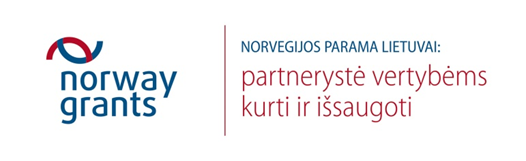 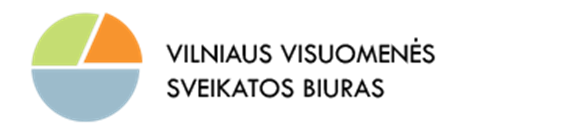 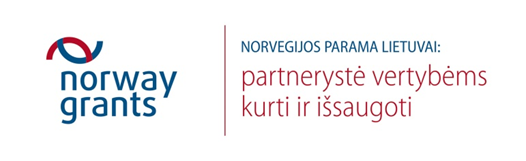 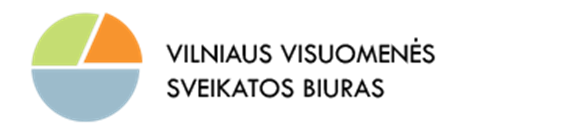 VILNIAUS MIESTO SAVIVALDYBĖS VISUOMENĖS SVEIKATOS BIURASPROJEKTO „SVEIKATOS PRIEŽIŪROS PASLAUGŲ TEIKIMO ŠALČININKŲ RAJ., VILNIAUS RAJ. IR VILNIAUS MIESTO SAVIVALDYBIŲ MOKYKLOSE / IKIMOKYKLINIO UGDYMO ĮSTAIGOSE GERINIMAS“SUPAPRASTINTO ATVIRO KONKURSO SĄLYGOSBALDŲ PIRKIMASTURINYSBENDROSIOS NUOSTATOSPIRKIMO OBJEKTASTIEKĖJŲ KVALIFIKACIJOS REIKALAVIMAIŪKIO SUBJEKTŲ GRUPĖS DALYVAVIMAS PIRKIMO PROCEDŪROSEPASIŪLYMŲ RENGIMAS, PATEIKIMAS, KEITIMASPASIŪLYMŲ GALIOJIMO UŽTIKRINIMASKONKURSO SĄLYGŲ PAAIŠKINIMAS IR PATIKSLINIMAS VOKŲ SU PASIŪLYMAIS ATPLĖŠIMO PROCEDŪROSPASIŪLYMŲ NAGRINĖJIMAS IR PASIŪLYMŲ ATMETIMO PRIEŽASTYSPASIŪLYMŲ VERTINIMASPASIŪLYMŲ EILĖ IR SPRENDIMAS DĖL SUTARTIES SUDARYMOPRETENZIJŲ IR SKUNDŲ NAGRINĖJIMO TVARKAPERKANČIOSIOS ORGANIZACIJOS SIŪLOMOS ŠALIMS PASIRAŠYTI PIRKIMO SUTARTIES PROJEKTASBAIGIAMOSIOS NUOSTATOSPriedas Nr. 1. Pasiūlymo formaPriedas Nr. 2. Deklaracijos formaPriedas Nr. 3. Sutarties projektasPriedas Nr. 4. Techninė specifikacijaBENDROSIOS NUOSTATOSVilniaus miesto savivaldybės visuomenės sveikatos biuras (toliau – perkančioji organizacija) numato įsigyti baldus pagal projektą „Sveikatos priežiūros paslaugų teikimo Šalčininkų raj., Vilniaus raj. ir Vilniaus miesto savivaldybių mokyklose / ikimokyklinio ugdymo įstaigose gerinimas“, projekto kodas Nr. NOR-LT11-SAM-01-K-02-003. Pirkimas vykdomas vadovaujantis Lietuvos Respublikos viešųjų pirkimų įstatymu (toliau – Viešųjų pirkimų įstatymas), perkančiosios organizacijos direktoriaus patvirtintomis ir Centrinėje viešųjų pirkimų informacinėje sistemoje paskelbtomis Vilniaus miesto savivaldybės visuomenės sveikatos biuro supaprastintų viešųjų pirkimų taisyklėmis, patvirtintomis Vilniaus miesto savivaldybės visuomenės sveikatos biuro direktoriaus 2011 m. kovo 1 d. įsakymu Nr. VĮ-3 (Vilniaus miesto savivaldybės visuomenės sveikatos biuro direktoriaus 2015 m. balandžio 13 d. įsakymo Nr. VĮ-VP-4 redakcija (toliau – Taisyklės), Lietuvos Respublikos civiliniu kodeksu (toliau – Civilinis kodeksas), kitais viešuosius pirkimus reglamentuojančiais teisės aktais bei šiais pirkimo dokumentais.Skelbimas apie pirkimą paskelbtas CVP IS, skelbimas apie pradedamą pirkimą paskelbtas „Valstybės žinių“ priede „Informaciniai pranešimai“ ir perkančiosios organizacijos interneto tinklalapyje. Pirkimas atliekamas laikantis lygiateisiškumo, nediskriminavimo, skaidrumo, abipusio pripažinimo ir proporcingumo principų ir konfidencialumo bei nešališkumo reikalavimų. Priimant sprendimus dėl konkurso sąlygų, vadovaujamasi racionalumo principu. Perkančioji organizacija nėra PVM mokėtoja.Perkančiosios organizacijos kontaktinis asmuo – viešųjų pirkimų komisijos pirmininkas Danas Rakauskas, Polocko g. 12-2 Vilnius, pašto indeksas LT-01204, tel. (8-5) 271 1244, el. paštas danas.rakauskas@vvsb.lt.PIRKIMO OBJEKTASPirkimo objektas: baldai pagal projektą „Sveikatos priežiūros paslaugų teikimo Šalčininkų raj., Vilniaus raj. ir Vilniaus miesto savivaldybių mokyklose / ikimokyklinio ugdymo įstaigose gerinimas“ (toliau – Baldai, Prekės).Pirkimo objektas į atskiras dalis neskaidomas, todėl pasiūlymai turi būti teikiami visam nurodytam pirkimo objektui.Prekės turi būti siūlomos pagal baldų techninę specifikaciją, pateikiamą priede Nr. 4.Prekės turi būti pristatytos ir surinktos per 2 (du) mėnesius nuo sutarties įsigaliojimo dienos. Šalių susitarimu prekių pristatymo terminas gali būti pratęstas 1 (vieną) kartą ne ilgesniam negu 1 (vieno) mėnesio terminui.Tiekėjas privalės baldus pristatyti, surinkti ir išvežti utilizavimui baldų pakuotes. Prekės turi būti pristatytos techninės specifikacijos (pateikiamame priede Nr. 4) IV dalyje nurodytais adresais.TIEKĖJŲ KVALIFIKACIJOS REIKALAVIMAITiekėjas, pageidaujantis dalyvauti pirkime, turi atitikti šiuos minimalius kvalifikacijos reikalavimus ir kvalifikacijai įrodyti pateikti lentelėse nurodytus dokumentus. Tiekėjo, neatitinkančio šių reikalavimų, pasiūlymas atmetamas:Pastabos:1) jeigu tiekėjas negali pateikti nurodytų dokumentų, nes atitinkamoje šalyje tokie dokumentai neišduodami arba toje šalyje išduodami dokumentai neapima visų keliamų klausimų, pateikiama priesaikos deklaracija arba oficiali tiekėjo deklaracija;2) pateikiant atitinkamų dokumentų skaitmenines kopijas ir pasiūlymą pasirašant saugiu elektroniniu parašu ir/ar kiekvieną dokumentą pasirašant saugiu elektroniniu parašu yra deklaruojama, kad kopijos yra tikros. Perkančioji organizacija pasilieka sau teisę prašyti dokumentų originalų. Dokumentai, teikiant pasiūlymą, turi būti pasirašyti įmonės vadovo ar įgalioto asmens parašu. Jei pasiūlymą ir kitus dokumentus pasirašo ne įmonės vadovas, jam turi būti išduotas įgaliojimas ir įgaliojimas turi būti pateiktas su pasiūlymu (Pateikiamas skenuotas dokumentas elektroninėje formoje.). Jei atitinkami dokumentai yra išduoti kita, nei reikalaujama kalba, turi būti pateiktas tiekėjo parašu patvirtintas vertimas į lietuvių kalbą;3) užsienio valstybių tiekėjų kvalifikacijos reikalavimus įrodantys dokumentai legalizuojami vadovaujantis Lietuvos Respublikos Vyriausybės 2006 m. spalio 30 d. nutarimu Nr. 1079 „Dėl dokumentų legalizavimo ir tvirtinimo pažyma (Apostille) tvarkos aprašo patvirtinimo“ (Žin., 2006, Nr. 118-4477) ir 1961 m. spalio 5 d. Hagos konvencija dėl užsienio valstybėse išduotų dokumentų legalizavimo panaikinimo (Žin., 1997, Nr. 68-1699). Tiekėjams iš valstybių, su kuriomis Lietuvos Respublika yra sudariusi teisinės pagalbos sutartis, šių dokumentų legalizuoti nereikia, juos pakanka patvirtinti notariškai. Tiekėjų iš valstybių, prisijungusių prie 1961 m. spalio 5 d. Hagos konvencijos „Dėl užsienio valstybėse išduotų dokumentų legalizavimo panaikinimo“, dokumentai turi būti patvirtinti konvencijoje nustatyta tvarka.Jei bendrą pasiūlymą pateikia jungtinės veiklos partneriai, šių konkurso sąlygų  14.1 - 14.4 papunkčiuose nustatytus kvalifikacijos reikalavimus turi atitikti ir pateikti nurodytus dokumentus kiekvienas jungtinės veiklos partneris atskirai, konkurso sąlygų 14.5 - 14.6 punktuose nustatytus kvalifikacijos reikalavimus turi atitikti ir pateikti nurodytus dokumentus visi ūkio subjektų grupės nariai kartu. Į CVP IS priemonėmis pateiktus klausimus atsako įgaliotas bendrą pasiūlymą pateikti tiekėjasSavo pasiūlyme tiekėjas turi nurodyti, kokius subtiekėjus jis ketina pasitelkti, jei pasitelks. Jei pasitelkiami subtiekėjai jie turi atitikti nustatytus privalomus minimalius kvalifikacijos vertinimo reikalavimus, nurodytus 14.1 p. ir 14.2 punktuose. Subtiekėjų kvalifikaciją pagrindžiantys dokumentai pateikiami kartu su pasiūlymu (pateikiamos atitinkamų dokumentų skaitmenines kopijos). Atsižvelgiant į tai, kad tiekėjas turi nurodyti pasitelkiamus subtiekėjus teikdamas pasiūlymą, perkančioji organizacija nepriima tiekėjo pasiūlymo papildymo, pateikto pasibaigus pasiūlymų pateikimo terminui, kuriuo jis nurodo kitus (naujus) subtiekėjus nei nurodė pasiūlyme. Jeigu pasiūlyme nenurodyti pasitelkiami ūkio subjektai, vėliau, pasibaigus pasiūlymų pateikimo terminui, aiškinant arba papildant duomenis apie kvalifikaciją, naujų ūkio subjektų nurodyti negalima.Subtiekėjais negali būti pakviesti šiame konkurse dalyvaujantys tiekėjai ar jungtinės veiklos partneriai (-is).Jei tiekėjas remiasi kitų ūkio subjektų pajėgumais ar ištekliais, tuo atveju tiekėjas (perkančiajai organizacijai paprašius) privalo įrodyti perkančiajai organizacijai, kad vykdant sutartį tie pajėgumai ar ištekliai jam bus prieinami, pateikdamas atitinkamus dokumentus: sutartis, bendradarbiavimo susitarimus ir pan., tačiau tai nekeičia tiekėjo atsakomybės dėl numatomos sudaryti pirkimo sutarties įvykdymo.Jeigu tiekėjas dėl pateisinamų priežasčių negali pateikti perkančiosios organizacijos reikalaujamų dokumentų, jis turi teisę vietoje jų pateikti kitus perkančiajai organizacijai priimtinus dokumentus ar informaciją, kuri patvirtintų, kad tiekėjo kvalifikacija atitinka keliamus reikalavimus. Šiuo atveju prieš teikiant pasiūlymą tiekėjas raštu kreipiasi į perkančiąją organizaciją, nurodydamas ketinamus pateikti dokumentus ar informaciją ir klausdamas, ar tokie dokumentai ar informacija priimtina, bei nurodydamas priežastis, kodėl negali pateikti perkančiosios organizacijos reikalaujamų dokumentų.Tiekėjo pasiūlymas atmetamas, jeigu apie nustatytų reikalavimų atitikimą jis pateikė melagingą informaciją, kurią perkančioji organizacija gali įrodyti bet kokiomis teisėtomis priemonėmis.ŪKIO SUBJEKTŲ GRUPĖS DALYVAVIMAS PIRKIMO PROCEDŪROSEJei pirkimo procedūrose dalyvauja ūkio subjektų grupė, ji pateikia jungtinės veiklos sutarties kopiją. Pateikiamas skenuotas dokumentas elektroninėje formoje. Jungtinės veiklos sutartyje turi būti nurodyti kiekvienos šios sutarties šalies įsipareigojimai (veiklos) vykdant numatomą su perkančiąja organizacija sudaryti pirkimo sutartį, šių įsipareigojimų vertės dalis procentais, įeinanti į bendrą pirkimo sutarties vertę. Jungtinės veiklos sutartis turi numatyti solidarią visų šios sutarties šalių atsakomybę už prievolių perkančiajai organizacijai nevykdymą arba netinkamą vykdymą. Taip pat jungtinės veiklos sutartyje turi būti numatyta, kuris asmuo atstovauja ūkio subjektų grupei (su kuo perkančioji organizacija turėtų bendrauti pasiūlymo vertinimo metu kylančiais klausimais ir teikti su pasiūlymo įvertinimu susijusią informaciją).Jungtinės veiklos sutartyje turi būti numatyta, kad ji gali būti keičiama ar papildoma tik suderinus su perkančiąja organizacija. Jungtinės veiklos sutartis turi galioti iki visų įsipareigojimų perkančiajai organizacijai įvykdymo dienos.Perkančioji organizacija nereikalauja, kad ūkio subjektų grupės pateiktą pasiūlymą pripažinus geriausiu ir perkančiajai organizacijai pasiūlius sudaryti pirkimo sutartį, ši ūkio subjektų grupė įgautų tam tikrą teisinę formą.PASIŪLYMŲ RENGIMAS, PATEIKIMAS, KEITIMASPateikdamas pasiūlymą tiekėjas sutinka su šiomis konkurso sąlygomis ir patvirtina, kad jo pasiūlyme pateikta informacija yra teisinga ir apima viską, ko reikia tinkamam pirkimo sutarties įvykdymui.Perkančioji organizacija reikalauja pasiūlymus teikti tik elektroninėmis priemonėmis naudojant CVP IS. Pasiūlymai teikiami popierinėje laikmenoje, jei tokie būtų pateikti, bus grąžinami neatplėšti tiekėjui (kurjeriui) ar grąžinami registruotu laišku ir vokuose nebus priimami ir vertinami. Pasiūlymus gali teikti tik CVP IS registruoti tiekėjai (nemokama registracija adresu https://pirkimai.eviesiejipirkimai.lt). Pasiūlymas privalo būti pasirašytas saugiu elektroniniu parašu ir / ar kiekvienas dokumentas pasirašytas saugiu elektroniniu parašu, atitinkančiu Lietuvos Respublikos elektroninio parašo įstatymo nustatytus reikalavimus. Pateikiant atitinkamų dokumentų skaitmenines kopijas ir pasiūlymą pasirašant tiekėjo vadovo arba įgalioto asmens saugiu elektroniniu parašu yra deklaruojama, kad kopijos yra tikros. Perkančioji organizacija pasilieka sau teisę prašyti dokumentų originalų. Dokumentai, teikiant pasiūlymą, turi būti pasirašyti įmonės vadovo ar įgalioto asmens parašu. Jei pasiūlymą ir kitus dokumentus pasirašo ne įmonės vadovas, jam turi būti išduotas įgaliojimas ir įgaliojimas turi būti pateiktas su pasiūlymu. Visi dokumentai, patvirtinantys tiekėjų kvalifikacijos atitiktį konkurso sąlygose nustatytiems kvalifikacijos reikalavimams, kiti pasiūlyme pateikiami dokumentai gali būti pateikti elektronine forma, t. y. tiesiogiai suformuoti elektroninėmis priemonėmis arba pateikiant skaitmenines dokumentų kopijas (pvz., pažymos, licencijos, jungtinės veiklos sutartis ir pan.). Pateikiami dokumentai ar skaitmeninės dokumentų kopijos turi būti prieinami, naudojant nediskriminuojančius, visuotinai prieinamus duomenų failų formatus (pvz., pdf, jpg, doc ir kt.).Tiekėjo pasiūlymas bei kita korespondencija pateikiama lietuvių kalba. Jei atitinkami dokumentai yra išduoti kita kalba, turi būti pateiktas tinkamai patvirtintas vertimas į lietuvių kalbą. Pateikiamas skenuotas dokumentas elektroninėje formoje.Pasiūlymą sudaro tiekėjo elektroninėmis priemonėmis suformuotų, saugiu elektroniniu parašu pasirašytų skenuotų dokumentų visuma (perkančioji organizacija pasilieka sau teisę pareikalauti dokumentų originalų):Pasiūlymo forma (šių konkurso sąlygų 1 priedas);Dokumentai, įrodantys atitikimą konkurso sąlygų III dalyje nurodytiems minimaliems kvalifikacijos reikalavimams, bei tiekėjo / ūkio subjektų grupės ir subtiekėjų ar trečiųjų asmenų susitarimų protokolų, preliminarių sutarčių arba lygiaverčių dokumentų, patvirtinančių, kad laimėjus konkursą, pirkimo sutarties vykdymo metu tiekėjui /ūkio subjektų grupei bus prieinami subtiekėjų ar trečiųjų asmenų pajėgumai, kopijos (jei pasitelkiami subtiekėjai);Jungtinės veiklos sutarties kopija, parengta laikantis konkurso sąlygų IV skyriaus reikalavimų (jei pasiūlymą teikia ūkio subjektų grupė);Tiekėjo parašu patvirtintas vertimas į lietuvių kalbą (jei atitinkami dokumentai yra išduoti kita nei reikalaujama kalba) (kopija elektroninėje formoje);Įgaliojimo ar kito dokumento (pvz. pareigybės aprašymas, jungtinės veiklos sutartis ir pan.), suteikiančio teisę pasirašyti tiekėjo pasiūlymą ir/ar kitus dokumentus, skaitmeninė kopija (taikoma, kai pasiūlymą elektroniniu parašu patvirtina ne įmonės vadovas, o įgaliotas asmuo);Užpildyta deklaracijos forma, parengta pagal šių pirkimo dokumentų 2 priedą;Kiti konkurso sąlygose nurodyti dokumentai. Tiekėjas gali pateikti tik vieną pasiūlymą – individualiai arba kaip ūkio subjektų grupės narys. Jei tiekėjas pateikia daugiau kaip vieną pasiūlymą arba ūkio subjektų grupės narys dalyvauja teikiant kelis pasiūlymus, visi tokie pasiūlymai bus atmesti. Laikoma, kad tiekėjas pateikė daugiau kaip vieną pasiūlymą, jeigu tą patį pasiūlymą pateikė ir raštu (popierine forma, vokuose), ir naudodamasis CVP IS priemonėmis. Tiekėjams nėra leidžiama pateikti alternatyvių pasiūlymų. Tiekėjui pateikus alternatyvų pasiūlymą, jo pasiūlymas ir alternatyvus pasiūlymas (alternatyvūs pasiūlymai) bus atmesti.Pasiūlymas turi būti pateiktas iki 2015 m. rugpjūčio 28 d. 9 val. 00 min. (Lietuvos Respublikos laiku) tik elektroninėmis priemonėmis, naudojant CVP IS. Tiekėjui CVP IS susirašinėjimo priemonėmis paprašius, perkančioji organizacija CVP IS susirašinėjimo priemonėmis patvirtina, kad tiekėjo pasiūlymas yra gautas ir nurodo gavimo dieną, valandą ir minutę. Tiekėjai pasiūlyme turi nurodyti, kokia pasiūlyme pateikta informacija yra konfidenciali. Tokią informaciją sudaro, visų pirma, komercinė (gamybinė) paslaptis ir konfidencialieji pasiūlymų aspektai. Informacija, kurią viešai skelbti įpareigoja Lietuvos Respublikos įstatymai, negali būti tiekėjo nurodoma kaip konfidenciali, todėl, tiekėjui nurodžius tokią informaciją kaip konfidencialią, perkančioji organizacija turi teisę ją skelbti. Konfidencialiais taip pat negali būti laikoma siūlomo tiekėjo pavadinimas, pasiūlyme nurodyti subtiekėjai, taip pat kita informacija, kuri teisės aktų nustatyta tvarka turi būti skelbiama arba kitokiu būdu viešai prieinama visuomenei. Perkančioji organizacija gali kreiptis į tiekėją prašydama pagrįsti informacijos konfidencialumą. Perkančioji organizacija, viešojo pirkimo komisija (toliau - Komisija), jos nariai ar ekspertai ir kiti asmenys negali atskleisti tiekėjo pateiktos informacijos, kurią tiekėjas nurodė kaip konfidencialią. Informacija, kurią viešai skelbti įpareigoja Lietuvos Respublikos įstatymai, negali būti tiekėjo nurodoma kaip konfidenciali. Pasiūlymo kaina pateikiama eurais elektroninėje formoje. Kainos pasiūlyme turi būti įskaičiuota prekių kaina, visos galimos tiekėjo išlaidos (gaminio pristatymo, surinkimo, baldų pakuočių išvežimo utilizavimui ir kt.), visi mokesčiai ir visos tiekėjo išlaidos (įskaitant PVM). PVM turi būti nurodomas atskirai. Pasiūlymo kaina ir kainos sudedamosios dalys turi būti nurodytos dviejų skaitmenų po kablelio tikslumu. Pasiūlymas galioja jame tiekėjo nurodytą laiką. Pasiūlymas privalo galioti 90 dienų nuo pasiūlymo pateikimo termino pabaigos. Jeigu pasiūlyme nenurodytas jo galiojimo laikas, laikoma, kad pasiūlymas galioja tiek, kiek numatyta pirkimo dokumentuose. Kol nesibaigė pasiūlymų galiojimo laikas, perkančioji organizacija turi teisę prašyti CVP IS priemonėmis, kad tiekėjai pratęstų jų galiojimą iki konkrečiai nurodyto laiko. Tiekėjas CVP IS priemonėmis tokį prašymą gali atmesti arba CVP IS priemonėmis informuoti perkančiąją organizaciją, kad jis sutinka pratęsti savo pasiūlymo galiojimo laiką. Jeigu dalyvis neatsako į perkančiosios organizacijos prašymą pratęsti pasiūlymo galiojimo terminą, jo nepratęsia, laikoma, kad jis atmetė prašymą pratęsti savo pasiūlymo galiojimo terminą.Perkančioji organizacija turi teisę pratęsti pasiūlymo pateikimo terminą. Apie naują pasiūlymų pateikimo terminą perkančioji organizacija paskelbia CVP IS, bei praneša tik CVP IS priemonėmis prie pirkimo prisijungusiems tiekėjams. CVP IS priemonėmis pateiktą pasiūlymą tiekėjas iki nustatyto pasiūlymų pateikimo termino pabaigos gali atsiimti bei pakeisti. Norėdamas atsiimti ar pakeisti pasiūlymą, tiekėjas CVP IS pasiūlymo lange spaudžia „Atsiimti pasiūlymą“. Norėdamas vėl pateikti atsiimtą ir pakeistą pasiūlymą, tiekėjas turi jį pateikti iš naujo.Perkančioji organizacija neatlygina tiekėjams išlaidų, patirtų rengiant ir pateikiant pasiūlymus.Perkančioji organizacija neatsako už atvejus, kurie nepriklauso nuo Perkančiosios organizacijos ir dėl kurių pasiūlymas nebuvo gautas ar gautas pavėluotai. Pavėluotai gautas pasiūlymas nepriimamas.PASIŪLYMŲ GALIOJIMO UŽTIKRINIMASPerkančioji organizacija nereikalauja pasiūlymo galiojimo užtikrinimo.KONKURSO SĄLYGŲ PAAIŠKINIMAS IR PATIKSLINIMASKonkurso sąlygos gali būti paaiškinamos, patikslinamos tiekėjų iniciatyva, kreipiantis į perkančiąją organizaciją tik CVP IS susirašinėjimo priemonėmis. Prašymai paaiškinti konkurso sąlygas gali būti pateikiami perkančiajai organizacijai ne vėliau kaip likus 4 darbo dienoms iki pasiūlymų pateikimo termino pabaigos. Tiekėjai turėtų būti aktyvūs ir pateikti klausimus ar paprašyti paaiškinti konkurso sąlygas iš karto jas išanalizavę, atsižvelgdami į tai, kad, pasibaigus pasiūlymų pateikimo terminui, pasiūlymo turinio keisti nebus galima. Nesibaigus pasiūlymų pateikimo terminui perkančioji organizacija turi teisę savo iniciatyva paaiškinti, patikslinti konkurso sąlygas CVP IS priemonėmis. Atsakydama į kiekvieną tiekėjo CVP IS priemonėmis pateiktą prašymą paaiškinti konkurso sąlygas, jeigu jis buvo pateiktas nepasibaigus šių konkurso sąlygų 42 punkte nurodytam terminui, arba aiškindama, tikslindama konkurso sąlygas savo iniciatyva, perkančioji organizacija turi paaiškinimus, patikslinimus paskelbti CVP IS priemonėmis visiems tiekėjams ne vėliau kaip likus 1 darbo dienai iki pasiūlymų pateikimo termino pabaigos. Į laiku gautą tiekėjo prašymą paaiškinti konkurso sąlygas perkančioji organizacija atsako ne vėliau kaip per 3 darbo dienas nuo jo gavimo dienos. Perkančioji organizacija, atsakydama tiekėjui, kartu siunčia paaiškinimus ir visiems kitiems tiekėjams, kurie prisijungė prie pirkimo, bet nenurodo, kuris tiekėjas pateikė prašymą paaiškinti konkurso sąlygas. Atsakymai į tiekėjų klausimus ar konkurso sąlygų paaiškinimai, patikslinimai perkančiosios organizacijos iniciatyva paskelbiami CVP IS bei teikiami tik CVP IS priemonėmis prie pirkimo prisijungusiems tiekėjams.Perkančioji organizacija, paaiškindama ar patikslindama pirkimo dokumentus, privalo užtikrinti tiekėjų anonimiškumą, t. y. privalo užtikrinti, kad tiekėjas nesužinotų kitų tiekėjų, dalyvaujančių pirkimo procedūrose, pavadinimų ir kitų rekvizitų.Pirkimo dokumentai yra paskelbti kartu su skelbimu apie pirkimą CVP IS interneto adresu: https://pirkimai.eviesiejipirkimai.lt. Bet kokia informacija, konkurso sąlygų paaiškinimai, pranešimai ar kitas perkančiosios organizacijos ir tiekėjo susirašinėjimas yra vykdomas tik CVP IS susirašinėjimo priemonėmis. Tiesioginį ryšį su tiekėjais įgalioti palaikyti 6 punkte nurodyti asmenys. Tuo atveju, kai tikslinama paskelbta informacija, perkančioji organizacija atitinkamai patikslina skelbimą apie pirkimą ir prireikus pratęsia pasiūlymų pateikimo terminą protingumo kriterijų atitinkančiam terminui, per kurį tiekėjai, rengdami pasiūlymus, galėtų atsižvelgti į patikslinimus. Jeigu perkančioji organizacija konkurso sąlygas paaiškina (patikslina) ir negali konkurso sąlygų paaiškinimų (patikslinimų) ar susitikimo protokolų išrašų (jeigu susitikimai įvyks) pateikti taip, kad visi kandidatai juos gautų ne vėliau kaip likus 1 darbo dienai iki pasiūlymų pateikimo termino pabaigos, perkelia pasiūlymų pateikimo terminą laikui, per kurį tiekėjai, rengdami pirkimo pasiūlymus, galėtų atsižvelgti į šiuos paaiškinimus (patikslinimus). Pranešimai apie pasiūlymų pateikimo termino nukėlimą paskelbiami CVP IS ir išsiunčiami suinteresuotiems tiekėjams, jeigu tokie yra žinomi perkančiajai organizacijai.VOKŲ SU PASIŪLYMAIS ATPLĖŠIMO PROCEDŪROSPradinis susipažinimas su tiekėjų pasiūlymais, gautais CVP IS priemonėmis, prilyginamas vokų atplėšimui. Su CVP IS priemonėmis teiktais tiekėjų pasiūlymais pirminis susipažinimas (toliau vadinamas vokų atplėšimo procedūra) vyks elektroniniu būdu adresu: Polocko g. 12-2, Vilniuje Viešojo pirkimo komisijos posėdyje, kurio pradžia – 2015 m. rugpjūčio 28 d. 9 val. 00 min.Vokų su pasiūlymais atplėšimo procedūroje dalyvaujantiems tiekėjams ar jų įgaliotiems atstovams skelbiamas pasiūlymą pateikusio tiekėjo pavadinimas, pasiūlyme nurodyta kaina ir pranešama, ar pasiūlymas pateiktas perkančiosios organizacijos nurodytomis elektroninėmis priemonėmis. Ši informacija pateikiama ir posėdyje nedalyvavusiems, tačiau pageidavimą gauti informaciją CVP IS susirašinėjimo priemonėmis pareiškusiems, pasiūlymą pateikusiems tiekėjams.Kiekvienas vokų su pasiūlymais atplėšimo procedūroje dalyvaujantis tiekėjas ar jo įgaliotas atstovas turi teisę asmeniškai susipažinti su viešai perskaityta informacija, tačiau supažindindama su šia informacija perkančioji organizacija negali atskleisti tiekėjo pasiūlyme esančios konfidencialios informacijos.Tolesnes pasiūlymų nagrinėjimo, vertinimo ir palyginimo procedūras atlieka Komisija konfidencialiai, tiekėjams ar jų įgaliotiems atstovams nedalyvaujant.PASIŪLYMŲ NAGRINĖJIMAS IR PASIŪLYMŲ ATMETIMO PRIEŽASTYSPirkimui pateiktus pasiūlymus nagrinėja ir vertina Komisija. Pasiūlymai nagrinėjami ir vertinami konfidencialiai, nedalyvaujant pasiūlymus pateikusių tiekėjų atstovams. Komisija tikrina tiekėjų pasiūlymuose pateiktų kvalifikacijos duomenų atitikimą konkurso sąlygose nustatytiems minimaliems kvalifikacijos reikalavimams. Jeigu Komisija nustato, kad tiekėjo pateikti kvalifikacijos duomenys yra neišsamūs arba netikslūs, ji privalo raštu CVP IS priemonėmis prašyti tiekėjo juos patikslinti arba papildyti per perkančiosios organizacijos nurodytą terminą. Jeigu perkančiosios organizacijos prašymu tiekėjas raštu CVP IS priemonėmis nepatikslino netikslių ir neišsamių duomenų apie savo kvalifikaciją, perkančioji organizacija atmeta tokį pasiūlymą. Komisija priima sprendimą dėl kiekvieno pasiūlymą pateikusio tiekėjo minimalių kvalifikacijos reikalavimų atitikties konkurso sąlygose nustatytiems reikalavimams ir kiekvienam iš jų nedelsiant (ne vėliau kaip per 3 darbo dienas) raštu CVP IS priemonėmis praneša apie patikrinimo rezultatus, pagrįsdama priimtus sprendimus. Teisę dalyvauti tolesnėse pirkimo procedūrose turi tik tie tiekėjai, kurių kvalifikacijos duomenys atitinka perkančiosios organizacijos keliamus kvalifikacijos reikalavimus.Komisija tikrina ar pasiūlymai atitinka konkurso sąlygose nustatytus reikalavimus. Iškilus klausimams dėl pasiūlymų turinio ir Komisijai raštu CVP IS priemonėmis paprašius, tiekėjai privalo pateikti papildomus paaiškinimus raštu nekeisdami pasiūlymo esmės. Paaiškinimai siunčiami CVP IS priemonėmis. Esant reikalui, tiekėjų atstovai gali būti kviečiami į Komisijos posėdį, pranešant visiems tiekėjams, į kokius klausimus turės atsakyti jų atstovai. Jeigu tiekėjas pateikė netikslius, neišsamius pirkimo dokumentuose nurodytus kartu su pasiūlymu teikiamus dokumentus: tiekėjo įgaliojimą asmeniui pasirašyti pasiūlymą, jungtinės veiklos sutartį, pasiūlymo galiojimo užtikrinimą patvirtinantį dokumentą (jei buvo reikalauta) ar jų nepateikė, Komisija privalo prašyti tiekėjo patikslinti, papildyti arba pateikti šiuos dokumentus per jos nustatytą protingą terminą, kuris negali būti trumpesnis kaip 3 darbo dienos nuo prašymo išsiuntimo iš perkančiosios organizacijos dienos. Komisija radusi pasiūlyme nurodytos kainos apskaičiavimo klaidų, privalo raštu CVP IS priemonėmis paprašyti dalyvių per jos nurodytą terminą ištaisyti pasiūlyme pastebėtas aritmetines klaidas, nekeičiant vokų su pasiūlymais atplėšimo posėdžio metu paskelbtos kainos. Taisydamas pasiūlyme nurodytas aritmetines klaidas, dalyvis neturi teisės atsisakyti kainos sudėtinių dalių arba papildyti kainą naujomis dalimis. Jei dalyvis per perkančiosios organizacijos nurodytą terminą neištaiso aritmetinių klaidų ir (ar) nepaaiškina pasiūlymo, jo pasiūlymas laikomas neatitinkančiu pirkimo dokumentuose nustatytų reikalavimų;Jeigu pasiūlyme nurodyta kaina, išreikšta skaičiais, neatitinka kainos, nurodytos žodžiais, teisinga laiko kainą, nurodytą žodžiais.Kai pateiktame pasiūlyme nurodoma neįprastai maža kaina, Komisija raštu CVP IS priemonėmis pareikalauja iš tiekėjo raštiško kainos sudėtinių dalių pagrindimo. Perkančioji organizacija, vertindama, ar tiekėjo pateiktame pasiūlyme nurodyta kaina yra neįprastai maža, vadovaujasi Viešųjų pirkimų tarnybos direktoriaus 2009 m. rugsėjo 30 d. įsakymu Nr. 1S-96 patvirtintu Pasiūlyme nurodytos prekių, paslaugų ar darbų neįprastai mažos kainos apibrėžimu, o aiškindamasi ar tiekėjo pasiūlyme nurodyta prekių, paslaugų ar darbų neįprastai maža kaina yra pagrįsta, gali vadovautis Viešųjų pirkimų tarnybos direktoriaus 2009 m. lapkričio 10 d. įsakymu Nr. 1S-122 patvirtintomis Pasiūlyme nurodytos prekių, paslaugų ar darbų neįprastai mažos kainos pagrindimo rekomendacijomis. Jei tiekėjas kainos nepagrindžia, jo pasiūlymas atmetamas. Komisija tikrina, ar pasiūlytos ne per didelės, perkančiajai organizacijai nepriimtinos, kainos. Tiekėjo pateiktų kvalifikacijos duomenų patikslinimai, pasiūlymo turinio paaiškinimai, pasiūlyme nurodytų aritmetinių klaidų pataisymai, neįprastai mažos kainos pagrindimo dokumentai yra pateikiami tik CVP IS susirašinėjimo priemonėmis. Tiekėjui neatsakius iki paklausime nurodytos datos ir valandos arba pavėlavus pateikti atsakymą (ir jį pagrindžiančią informaciją) laikoma, kad tiekėjas atsakymo nepateikė.Komisija atmeta pasiūlymą, jeigu:Tiekėjo kvalifikacija neatitinka konkurso sąlygų reikalavimų arba tiekėjas pasiūlyme pateikė netikslius ar neišsamius duomenis apie savo kvalifikaciją ir, perkančiajai organizacijai prašant, nepatikslino jų raštu CVP IS priemonėmis;pasiūlymas neatitiko konkurso sąlygose nustatytų reikalavimų arba tiekėjas per nustatytą terminą, kaip nurodyta Viešųjų pirkimų įstatymo 28 straipsnio 10 dalyje, nepatikslino, nepapildė ar nepateikė pirkimo dokumentuose nurodytų kartu su pasiūlymu teikiamų dokumentų: tiekėjo įgaliojimo asmeniui pasirašyti paraišką ar pasiūlymą, jungtinės veiklos sutarties, pasiūlymo galiojimo užtikrinimą patvirtinančio dokumento (jei taikoma);tiekėjas per perkančiosios organizacijos nurodytą terminą neištaisė aritmetinių klaidų ir (ar) nepaaiškino pasiūlymo raštu CVP IS priemonėmis;visų tiekėjų, kurių pasiūlymai neatmesti dėl kitų priežasčių, buvo pasiūlytos per didelės, perkančiajai organizacijai nepriimtinos kainos;dalyvio pateiktame pasiūlyme nurodyta kaina yra neįprastai maža, ir dalyvis Komisijos prašymu CVP IS priemonėmis nepateikė kainos sudėtinių dalių ir skaičiavimų pagrindimo arba kitaip nepagrindė neįprastai mažos pasiūlymo kainos;tiekėjas pasiūlyme apie nustatytų reikalavimų atitikimą pateikė melagingą informaciją, kurią perkančioji organizacija gali įrodyti bet kokiomis teisėtomis priemonėmis;pasiūlymas buvo pateiktas ne perkančiosios organizacijos nurodytomis elektroninėmis priemonėmis.PASIŪLYMŲ VERTINIMASPasiūlymuose nurodytos kainos bus vertinamos eurais. Perkančiosios organizacijos neatmesti pasiūlymai bus vertinami pagal mažiausios kainos kriterijų.PASIŪLYMŲ EILĖ IR SPRENDIMAS DĖL SUTARTIES SUDARYMOIšnagrinėjusi, įvertinusi ir palyginusi pateiktus pasiūlymus, Komisija nustato pasiūlymų eilę. Pasiūlymai šioje eilėje surašomi kainos didėjimo tvarka. Jeigu kelių pateiktų pasiūlymų yra vienodos kainos, nustatant pasiūlymų eilę pirmesnis į šią eilę įrašomas tas pasiūlymas, kuris CVP IS priemonėmis pateiktas anksčiausiai.Laimėjusiu pasiūlymas pripažįstamas Viešųjų pirkimų įstatymo bei šių konkurso sąlygų nustatyta tvarka. Tais atvejais, kai pasiūlymą pateikė tik vienas tiekėjas, pasiūlymų eilė nenustatoma ir jo pasiūlymas laikomas laimėjusiu, jeigu nebuvo atmestas pagal šių konkurso sąlygų nuostatas. Perkančioji organizacija suinteresuotiems kandidatams ir suinteresuotiems dalyviams nedelsdama (ne vėliau kaip per 5 darbo dienas) nuo sprendimo priėmimo datos praneša apie priimtą sprendimą sudaryti pirkimo sutartį ir nurodo nustatytą pasiūlymų eilę, laimėjusį pasiūlymą, tikslų atidėjimo terminą. Tiekėjams, kurių pasiūlymai neįrašyti į šią eilę, kartu su pranešimu apie pasiūlymų eilę pranešama ir apie jų pasiūlymų atmetimo priežastis. Jei bus nuspręsta nesudaryti pirkimo sutarties, minėtame pranešime nurodomos tokio sprendimo priežastys.Jeigu dalyvis, kurio pasiūlymas pripažintas laimėjusiu, pranešimu raštu atsisako sudaryti pirkimo sutartį, arba dalyvis iki perkančiosios organizacijos nurodyto laiko neatvyksta sudaryti pirkimo sutarties, arba atsisako sudaryti pirkimo sutartį pirkimo dokumentuose nustatytomis sąlygomis, laikoma, kad jis atsisakė sudaryti pirkimo sutartį. Tuo atveju perkančioji organizacija siūlo sudaryti pirkimo sutartį dalyviui, kurio pasiūlymas pagal nustatytą pasiūlymų eilę yra pirmas po dalyvio, atsisakiusio sudaryti pirkimo sutartį. Šiuo atveju perkančioji organizacija, prieš siūlydama sudaryti pirkimo sutartį, įvertina šio dalyvio kvalifikacijos atitiktį skelbime apie pirkimą nustatytiems reikalavimams, jei kvalifikacija prieš tai nebuvo įvertinta (tiekėjų nebuvo reikalauta pateikti visų kvalifikacijos atitiktį patvirtinančių dokumentų).PRETENZIJŲ IR SKUNDŲ NAGRINĖJIMO TVARKATiekėjas, norėdamas iki pirkimo sutarties sudarymo ginčyti perkančiosios organizacijos sprendimus ar veiksmus, turi pateikti pretenziją perkančiajai organizacijai Viešųjų pirkimų įstatymo V skyriuje nustatyta tvarka. Pretenzija turi būti pateikta CVP IS priemonėmis, faksu, paštu ar tiesiogiai įteikiant perkančiajai organizacijai. Perkančiosios organizacijos priimtas sprendimas gali būti skundžiamas teismui Viešųjų pirkimų įstatymo V skyriuje nustatyta tvarka. Perkančioji organizacija nagrinėja tik tas tiekėjų pretenzijas, kurios gautos iki pirkimo sutarties sudarymo dienos. Perkančioji organizacija, gavusi pretenziją, nedelsdama sustabdo pirkimo procedūrą, kol bus išnagrinėta ši pretenzija ir priimtas sprendimas.PIRKIMO SUTARTISPirkimo sutartis turi būti sudaroma nedelsiant, bet ne anksčiau negu pasibaigė atidėjimo terminas. Atidėjimo terminas netaikomas Viešųjų pirkimų įstatymo 18 straipsnio 9 dalyje nustatytais atvejais.Pirkimo-pardavimo sutarties sąlygos pirkimo - pardavimo sutarties galiojimo laikotarpiu negali būti keičiamos, išskyrus tokias pirkimo-pardavimo sutarties sąlygas, kurias pakeitus nebūtų pažeisti Viešųjų pirkimų įstatyme nustatyti principai ir tikslai bei tokiems pirkimo-pardavimo sutarties sąlygų pakeitimams yra gautas Viešųjų pirkimų tarnybos sutikimas. Perkančioji organizacija, norėdama keisti pirkimo-pardavimo sutarties sąlygas, vadovaujasi Viešojo pirkimo-pardavimo sutarčių sąlygų keitimo rekomendacijomis, patvirtintomis Viešųjų pirkimų tarnybos direktoriaus 2009 m. gegužės 5 d. įsakymu Nr. 1S-43 (Žin., 2009, Nr. 54-2151).Sutarties įvykdymas bus užtikrinimas delspinigiais ir baudomis.Sutarties projektas pateikiamas konkurso sąlygų priede Nr. 3.BAIGIAMOSIOS NUOSTATOS Perkančioji organizacija turi teisę nutraukti supaprastinto pirkimo procedūras, jeigu atsirado aplinkybių, kurių nebuvo galima numatyti (perkamas objektas tapo nereikalingas, nėra lėšų už jį sumokėti ir pan.).PASIŪLYMAS DĖL PROJEKTO „SVEIKATOS PRIEŽIŪROS PASLAUGŲ TEIKIMO ŠALČININKŲ RAJ., VILNIAUS RAJ. IR VILNIAUS MIESTO SAVIVALDYBIŲ MOKYKLOSE / IKIMOKYKLINIO UGDYMO ĮSTAIGOSE GERINIMAS“BALDŲ PIRKIMO____________________(Data)____________________(Vieta)Šiuo pasiūlymu pažymime, kad sutinkame su visomis nustatytomis pirkimo, atliekamo supaprastinto atviro konkurso būdu, sąlygomis.Taip pat patvirtiname, kad visa mūsų pasiūlyme pateikta informacija yra teisinga ir, kad mes nenuslėpėme jokios informacijos, kurią buvo prašoma pateikti pirkimo dokumentuose. Taip pat patvirtiname, kad nedalyvavome rengiant pirkimo dokumentus, o taip pat nesame susiję su jokia kita šiame konkurse dalyvaujančia įmone ar kita suinteresuota šalimi. Suprantame, kad išaiškėjus aukščiau nurodytoms aplinkybėms būsime pašalinti iš šio konkurso ir mūsų pateiktas pasiūlymas bus atmestas.Pasiūlymo kaina eurais, pagal kurią bus nustatomas nugalėtojas, tokia:Pasiūlymo kaina su PVM žodžiais – Į šią sumą įeina visos išlaidos ir visi mokesčiai, taip pat ir PVM, kuris sudaro_____________ Eur.Siūlomos prekės visiškai atitinka pirkimo dokumentuose nurodytus reikalavimus.Tais atvejais, kai pagal galiojančius teisės aktus tiekėjui nereikia mokėti PVM, jis nurodo priežastis, dėl kurių PVM nemokamas: _________________________Siūlomos prekės visiškai atitinka pirkimo dokumentuose nurodytus reikalavimus. Kartu su pasiūlymu pateikiami šie dokumentai.Tiekėjui nenurodžius, kokia informacija yra konfidenciali, laikoma, kad konfidencialios informacijos pasiūlyme nėra. Informuojame, kad vadovaujantis Viešųjų pirkimų įstatymo 18 str. 11 d. perkančioji organizacija laimėjusio dalyvio pasiūlymą, sudarytą pirkimo sutartį ir pirkimo sutarties sąlygų pakeitimus, išskyrus informaciją, kurios atskleidimas prieštarautų teisės aktams arba teisėtiems tiekėjų komerciniams interesams arba trukdytų laisvai konkuruoti tarpusavyje, ne vėliau kaip per 10 dienų nuo pirkimo sutarties sudarymo ar jos sąlygų pakeitimo turi paskelbti Centrinėje viešųjų pirkimų informacinėje sistemoje, todėl prašome aiškiai ir konkrečiai nurodyti pasiūlyme pateiktą konfidencialią informaciją.Duomenys apie subtiekėjus:Pasiūlymas galioja 90 dienų nuo pasiūlymo pateikimo termino pabaigos.(Tiekėjo deklaracijos formos pavyzdys)Herbas arba prekių ženklas(Tiekėjo pavadinimas)(Juridinio asmens teisinė forma, buveinė, kontaktinė informacija, registro, kuriame kaupiami ir saugomi duomenys apie tiekėją, pavadinimas, juridinio asmens kodas, pridėtinės vertės mokesčio mokėtojo kodas, jei juridinis asmuo yra pridėtinės vertės mokesčio mokėtojas)________________(Adresatas (perkančioji organizacija))TIEKĖJO DEKLARACIJA_____________ Nr. ______(Data)_____________(Sudarymo vieta)1. Aš, ______________________________________________________________(Tiekėjo vadovo ar jo įgalioto asmens pareigų pavadinimas, vardas ir pavardė)tvirtinu, kad mano vadovaujamas (-a) (atstovaujamas (-a)), ___________________________________________________________________(Tiekėjo pavadinimas)dalyvaujantis (-i) 	(Perkančiosios organizacijos pavadinimas)atliekamame 	(Pirkimo pavadinimas, pirkimo numeris, pirkimo būdas)skelbtame ___________________________________________________________(Leidinio pavadinimas, kuriame paskelbtas skelbimas apie pirkimą, data ir numeris)nėra su kreditoriais sudaręs taikos sutarties, sustabdęs ar apribojęs savo veiklos, jam nėra iškelta restruktūrizavimo, bankroto byla arba nėra vykdomas bankroto procesas ne teismo tvarka, nėra inicijuotos priverstinio likvidavimo ar susitarimo su kreditoriais procedūros.2. Man žinoma, kad, jeigu mano pateikta deklaracija yra melaginga, vadovaujantis Lietuvos Respublikos viešųjų pirkimų įstatymo 39 straipsnio 2 dalies 1 punktu (Žin., 1996, Nr. 84-2000; 2006, Nr. 4-102) pateiktas pasiūlymas bus atmestas.3. Tiekėjas už deklaracijoje pateiktos informacijos teisingumą atsako įstatymų nustatyta tvarka.4. Jeigu viešajame pirkime dalyvauja ūkio subjektų grupė, deklaraciją pildo kiekvienas ūkio subjektas.*Pastaba: Pirkimas atliekamas CVP IS priemonėmis, pasiūlymas tiekiamas pasirašytas saugiu elektroniniu parašu, todėl šio dokumento pasirašyti atskirai neprivaloma.PROJEKTAS PIRKIMO-PARDAVIMO SUTARTIS 2015 m. ______mėn. __d.VilniusVilniaus miesto savivaldybės visuomenės sveikatos biuras, juridinio asmens kodas 301850606, kurio buveinė yra Polocko g. 12, Vilniuje, atstovaujamas .................., veikiančio(-s) pagal ............. (toliau – Pirkėjas), ir ......................., juridinio asmens kodas ...................., kurio(-s) buveinė yra ........................, atstovaujama(-s) .................................., veikiančio(-s) pagal .............................................. (toliau – Pardavėjas), (toliau kiekviena atskirai vadinama Šalimi, o abi šalys kartu vadinamos Šalimis), sudaro šią sutartį (toliau – Sutartis).Sutartis sudaryta vadovaujantis supaprastinto atviro konkurso baldams įsigyti viešojo pirkimo komisijos sprendimu pripažinus Pardavėjo pateiktą pasiūlymą laimėjusiu.Sutartis sudaryta vadovaujantis Lietuvos Respublikos viešųjų pirkimų įstatymu ir Vilniaus miesto savivaldybės visuomenės sveikatos biuro supaprastintų viešųjų pirkimų taisyklėmis.SUTARTIES OBJEKTASŠios sutarties objektas – baldai, perkami pagal projektą „Sveikatos priežiūros paslaugų teikimo Šalčininkų raj., Vilniaus raj. ir Vilniaus miesto savivaldybių mokyklose / ikimokyklinio ugdymo įstaigose gerinimas“ (toliau sutartyje – Prekės). Prekės turi atitikti techninę specifikaciją, pateiktą šios sutarties priede Nr.1, kuris yra neatskiriama šios sutarties dalis. Šia sutartimi Pardavėjas įsipareigoja perduoti Prekes Pirkėjui nuosavybės teise, o Pirkėjas įsipareigoja priimti prekes ir sumokėti už jas nustatytą kainą.Prekės turi būti pristatytos ir surinktos per 2 (du) mėnesius nuo sutarties įsigaliojimo dienos. Šalių susitarimu prekių pristatymo terminas gali būti pratęstas 1 (vieną) kartą ne ilgesniam negu 1 (vieno) mėnesio terminui.Nuosavybės teisės į prekes Pirkėjui atsiranda nuo prekės perdavimo-priėmimo akto pasirašymo momento.2. ŠALIŲ ĮSIPAREIGOJIMAI2.1. Pardavėjas, tiekdamas Prekes, įsipareigoja:2.1.1. pristatyti ir surinkti Prekes, kurių kokybė, komplektiškumas ir kiti kriterijai atitinka nurodytas charakteristikas; 2.1.2. pristatyti Prekes per 2 (du) mėnesius nuo sutarties įsigaliojimo dienos. Prekės turi būti pristatytos techninės specifikacijos (pateikiamame priede Nr. 3) IV dalyje nurodytais adresais.2.1.3. užtikrinti, kad pristatomos Prekės būtų tinkamai paženklintos ir įpakuotos (apsaugotos nuo mechaninio, cheminio bei atmosferinio poveikio);2.1.4. per Pirkėjo nurodytą protingą terminą savo sąskaita pakeisti nekokybiškas Prekes kokybiškomis arba ištaisyti jų trūkumus;2.1.5. tinkamai vykdyti kitus įsipareigojimus, numatytus Sutartyje ir galiojančiuose Lietuvos Respublikos teisės aktuose.2.2. Pirkėjas įsipareigoja:2.2.1. priimti pateikto užsakymo pagrindu Pardavėjo pristatytas Prekes, kurių kaina, kokybė ir kiti kriterijai atitinka Techninėje užduotyje ir Pasiūlyme nurodytas charakteristikas;2.2.2. apmokėti Pardavėjo pateiktas sąskaitas-faktūras už pristatytas Prekes Sutartyje nustatytomis sąlygomis;2.2.3. tinkamai vykdyti kitus įsipareigojimus, numatytus Sutartyje ir galiojančiuose Lietuvos Respublikos teisės aktuose.3. ATSISKAITYMO TVARKASutarties kaina – .......................... € (................................) su visais Pardavėjo mokamais mokesčiais. Konkrečių Prekių įkainiai nurodyti Sutarties priede Nr. 2.Į parduodamų Prekių kainą yra įskaičiuoti visi mokesčiai ir visos Pardavėjo išlaidos. Papildomos Pardavėjo išlaidos nėra atlyginamos.Už pristatytas Prekes Pirkėjas su Pardavėju atsiskaito pagal išrašytą sąskaitą-faktūrą ne vėliau kaip per 5 darbo dienas nuo tos dienos, kai į Pirkėjo sąskaitą buvo įskaitytos ir pervestos pagal projekto įgyvendinimo sutartį paramos lėšos ir ne vėliau kaip per 60 dienų nuo sąskaitos-faktūros pasirašymo dienos.Pirkėjas už Prekes su Pardavėju atsiskaito mokėjimo pavedimu į Pardavėjo Sutarties rekvizituose nurodytą banko sąskaitą.Apmokėjimas vykdomas eurais. Apmokėjimas laikomas įvykdytu, kai pinigai patenka į Pardavėjo nurodytą sąskaitą.Pirkėjas turi teisę sustabdyti mokėjimą, jei sąskaitoje faktūroje nurodytas neteisingas Prekių kiekis ir / ar suma, t. y. nurodyti duomenys neatitinka Sutarties nuostatų ar Pirkėjo pateiktame Prekių užsakyme nurodytos informacijos.Nuosavybės teisė į Prekes Pirkėjui pereina nuo Prekių priėmimo momento.GARANTIJOSPasibaigus Sutarties galiojimo terminui, Pardavėjas privalo įvykdyti garantinius įsipareigojimus pagal techninėje specifikacijoje nurodytas garantinio aptarnavimo sąlygas. Laikotarpis, per kurį šalinami Prekių defektai, į garantinį laiką neįeina.Garantinis aptarnavimas atliekamas gamintojo autorizuotame centre adresu:...........................Šalių patvirtinimai5.1. Pardavėjas patvirtina, kad:5.1.1. jis yra tinkamai pagal Lietuvos Respublikos įstatymus įsteigta ir veikianti įmonė, galinti prisiimti visus Sutartyje nustatytus įsipareigojimus. Pardavėjas pareiškia, kad jis yra gavęs visus būtinus patentus, leidimus, atestacijos pažymėjimus ar kitokius dokumentus, įgalinančius Pardavėją užsiimti šioje Sutartyje numatyta veikla, kuri įeina į Pardavėjo sutartinius įsipareigojimus;5.1.2. Sutartis sudaryta tinkamus įgaliojimus turinčio asmens, ir yra galiojantis Pardavėjo įsipareigojimas;5.1.3. pagal Sutartį pristatytos Prekės yra tinkamos naudoti pagal gamintojo nustatytą paskirtį;5.1.4. jis yra mokus, jam nėra iškelta bankroto byla, nėra pradėtos neteisminės bankroto procedūros;5.1.5. jis pristatys Prekes Pirkėjui per Sutartyje nustatytą terminą į Sutartyje nurodytą vietą;5.1.6. sugebės tinkamai įvykdyti Sutartį.5.2. Pirkėjas patvirtina, kad:5.2.1. jis yra tinkamai pagal Lietuvos Respublikos įstatymus įsteigtas ir veikiantis juridinis asmuo, galintis prisiimti visus Sutartyje nustatytus įsipareigojimus;5.2.2. Sutartis sudaryta tinkamus įgaliojimus turinčio asmens ir yra galiojantis Pirkėjo įsipareigojimas;5.2.3. sugebės tinkamai įvykdyti Sutartį.6. PRIEVOLIŲ ĮVYKDYMO UŽTIKRINIMAS6.1. Pardavėjas, pasirašęs Sutartį ir atsisakęs tiekti Prekes, sumoka Pirkėjui 10 (dešimties) proc. Sutarties vertės dydžio baudą. 6.2. Pirkėjas, nepagrįstai uždelsęs atsiskaityti pagal Pardavėjo pateiktą sąskaitą faktūrą, už kiekvieną uždelstą dieną, Pardavėjui pareikalavus, moka 0,02 (dviejų šimtųjų) proc. dydžio delspinigius nuo laiku nesumokėtos sumos. 6.3. Pardavėjas, nepristatęs Prekių per Sutartyje numatytą terminą, moka Pirkėjui už kiekvieną pavėluotą dieną 0,02 (dviejų šimtųjų) proc. dydžio delspinigius nuo konkretaus užsakymo kainos, apskaičiuotos pagal Sutarties 2 priede nurodytus įkainius, ir atlygina Pirkėjui visus dėl to patirtus nuostolius.6.4. Pirkėjui nustačius, kad gautų Prekių kokybė ir / ar komplektiškumas neatitinka Sutarties reikalavimų, ir raštu informavus apie tai Pardavėją, Pardavėjas įsipareigoja nekokybiškas Prekes pakeisti kokybiškomis per 5 (penkias) darbo dienas.7. GINČŲ SPRENDIMO TVARKA7.1. Sutarčiai ir visoms iš Sutarties atsirandančioms teisėms ir pareigoms taikomi Lietuvos Respublikos įstatymai bei kiti norminiai teisės aktai. Sutartis sudaryta ir turi būti aiškinama pagal Lietuvos Respublikos teisę.7.2. Bet kokie nesutarimai ar ginčai, kylantys tarp Šalių dėl Sutarties, sprendžiami abipusiu susitarimu. Šalims nepavykus susitarti, bet kokie ginčai, nesutarimai ar reikalavimai, kylantys iš Sutarties ar susiję su ja, jos pažeidimu, nutraukimu ar galiojimu, neišspręsti Šalių susitarimu, sprendžiami Lietuvos Respublikos teisme pagal Pirkėjo buveinės vietą.8. SUTARTIES GALIOJIMAS8.1. Sutartis įsigalioja, kai Sutartį pasirašo įgalioti Pardavėjo ir Pirkėjo atstovai.8.2. Sutartis galioja iki visiško sutartinių prievolių įvykdymo, bet ne ilgiau nei 2 (du) mėnesius nuo sutarties pasirašymo dienos. Šalių susitarimu prekių pristatymo terminas gali būti pratęstas 1 (vieną) kartą ne ilgesniam negu 1 (vieno) mėnesio terminui.9. SUTARTIES KEITIMO IR NUTRAUKIMO TVARKA9.1. Sutarties sąlygos Sutarties galiojimo laikotarpiu negali būti keičiamos, išskyrus tokias Sutarties sąlygas, kurias pakeitus nebūtų pažeisti Viešųjų pirkimų įstatymo 3 straipsnyje nustatyti principai ir tikslai. Sutarties sąlygų keitimu nėra laikomas Sutarties sąlygų koregavimas joje numatytomis aplinkybėmis, jei šios aplinkybės nustatytos aiškiai ir nedviprasmiškai. Tais atvejais, kai Sutarties sąlygų keitimo būtinybės nebuvo įmanoma numatyti vykdant pirkimą ir / ar Sutarties sudarymo metu, Sutarties Šalys gali keisti tik neesmines Sutarties sąlygas.9.2. Sutartis gali būti nutraukiama raštišku Šalių susitarimu.9.3. Pardavėjas turi teisę vienašališkai nutraukti Sutartį tik dėl svarbių priežasčių. Tokiu atveju Pardavėjas privalo visiškai atlyginti Pirkėjo patirtus nuostolius. Apie tokį Sutarties nutraukimą Pardavėjas raštu praneša Pirkėjui prieš 10 (dešimt) kalendorinių dienų.9.4. Pirkėjas bet kada turi teisę vienašališkai nutraukti Sutartį, apie tokį Sutarties nutraukimą pranešdamas Pardavėjui prieš 10 (dešimt) kalendorinių dienų. Tokiu atveju Pirkėjas privalo visiškai atlyginti Pardavėjo patirtus tiesioginius nuostolius.9.5. Pirkėjas po Sutarties nutraukimo turi kiek galima greičiau patvirtinti pristatytų Prekių vertę. Taip pat parengiama ataskaita apie Sutarties nutraukimo dieną esančią Pardavėjo skolą Pirkėjui ir Pirkėjo skolą Pardavėjui.9.6. Jei Sutartis nutraukiama Pirkėjo iniciatyva dėl Pardavėjo kaltės, Pirkėjo patirti nuostoliai ar išlaidos išieškomi išskaičiuojant juos iš Pardavėjui mokėtinų sumų.9.7. Sutartį nutraukus dėl Pardavėjo kaltės, be jam priklausančio atlyginimo už pateiktas Prekes, Pardavėjas neturi teisės į kokių nors patirtų nuostolių ar žalos atlyginimą.10. NENUGALIMA JĖGA10.1. Šalis atleidžiama nuo atsakomybės už Sutarties neįvykdymą, jeigu ji įrodo, kad Sutartis neįvykdyta dėl aplinkybių, kurių ji negalėjo kontroliuoti bei protingai numatyti Sutarties sudarymo metu, ir kad negalėjo užkirsti kelio šių aplinkybių ar jų pasekmių atsiradimui (force majeure).10.2. Šalis, negalinti vykdyti pagal Sutartį savo įsipareigojimų dėl nenugalimos jėgos aplinkybių veikimo, privalo raštu apie tai pranešti kitai šaliai per 5 (penkias) dienas nuo tokių aplinkybių atsiradimo pradžios.10.3. Nenugalima jėga (force majeure) laikomos aplinkybės, nurodytos Lietuvos Respublikos civilinio kodekso 6.212 str. ir Atleidimo nuo atsakomybės esant nenugalimos jėgos (force majeure) aplinkybėms taisyklėse, patvirtintose Lietuvos Respublikos Vyriausybės 1996 m. liepos 15 d. nutarimu Nr. 840. 10.4. Nenugalima jėga (force majeure) nelaikomos Šalies veiklai turėjusios įtakos aplinkybės, į kurių galimybę Šalys, sudarydamos Sutartį, atsižvelgė, t. y. Lietuvoje, jos ūkyje pasitaikančios aplinkybės, sąlygos, valstybės ar savivaldos institucijų sprendimai, sukėlę bet kurios iš Šalių reorganizavimą, privatizavimą, likvidavimą, veiklos pobūdžio pakeitimą, stabdymą (trukdymą), kitos aplinkybės, kurios turėtų būti laikomos ypatingomis, bet Lietuvoje Sutarties sudarymo metu yra tikėtinos. 10.5. Jeigu nenugalimos jėgos aplinkybės ir jų padariniai tęsiasi ilgiau negu 1 (vieną) mėnesį, kiekviena Šalis turi teisę atsisakyti vykdyti savo įsipareigojimus ir nutraukti Sutartį.11. KITOS SĄLYGOS11.1. Nei viena iš Sutarties Šalių neturi teisės perleisti savo teisių ir pareigų pagal Sutartį tretiesiems asmenims be raštiško kitos Šalies sutikimo, išskyrus Lietuvos Respublikos įstatymų ir kitų teisės aktų nustatytais atvejais.11.2. Sutarčiai vykdyti pasitelkiami subtiekėjai, nurodyti Pardavėjo pasiūlyme (2 Sutarties priedas).11.3. Be išankstinio raštiško Pirkėjo sutikimo, Pardavėjas neturi teisės perleisti jokios naudos ar intereso pagal Sutartį, sudaryti subrangos ar subtiekimo sutarties, išskyrus atvejį, kai Pardavėjo bankui perleidžiamos pagal Sutartį sumokėtinos lėšos. Subtiekėjų, nenumatytų pasiūlyme, kandidatūras ir jų teikiamas paslaugas ar prekes Pardavėjas privalo iš anksto suderinti su Pirkėju.11.4. Šalys įsipareigoja laikyti paslaptyje bet kokią techninę, komercinę, finansinę ar kitokio pobūdžio informaciją, perduotą viena kitai, taip pat informaciją apie Sutartį, bei imtis visų priemonių, kad gauta informacija nepatektų tretiesiems asmenims per Sutarties galiojimo terminą bei neribotą laikotarpį galiojimo terminui pasibaigus.11.5. Šalys įsipareigoja ne vėliau kaip per 5 (penkias) darbo dienas raštu viena kitai pranešti apie duomenų, nurodytų Sutarties 11 skyriuje „Šalių adresai ir rekvizitai“, pasikeitimą. Šalis, neįvykdžiusi šio įsipareigojimo, negali reikšti pretenzijų, kad negavo pranešimų, siųstų pagal paskutinius kitai Šaliai žinomus rekvizitus, arba kita Šalis dėl naujų kitos Šalies rekvizitų nežinojimo netinkamai įvykdė savo įsipareigojimus.11.6. Sutartis sudaryta 2 (dviem) egzemplioriais, kurie turi vienodą juridinę galią, – po vieną kiekvienai Šaliai.11.7. 1 ir 2 priedai Techninė specifikacija ir Pardavėjo pasiūlymas yra neatskiriama Sutarties dalis.11. ŠALIŲ ADRESAI IR REKVIZITAITECHNINĖ SPECIFIKACIJAĮvadasPerkančioji organizacija – Vilniaus miesto savivaldybės visuomenės sveikatos biuras. Vilniaus miesto savivaldybės visuomenės sveikatos biuras įgyvendina projektą „Sveikatos priežiūros paslaugų teikimo Šalčininkų raj., Vilniaus raj. ir Vilniaus miesto savivaldybių mokyklose / ikimokyklinio ugdymo įstaigose gerinimas“, projekto kodas Nr. NOR-LT11-SAM-01-K-02-003.Projekto tikslas – Sveikatos priežiūros paslaugų teikimo Šalčininkų raj., Vilniaus raj. ir Vilniaus miesto mokyklose ir ikimokyklinio ugdymo įstaigose gerinimas.Projektas finansuojamas 2009–2014 m. Norvegijos finansinio mechanizmo programos Nr. LT11 „Visuomenės sveikatai skirtos iniciatyvos“ lėšomis.PIRKIMO TIPAS IR TIKSLASPirkimo tipas: prekių pirkimas.Pirkimo tikslas: įgyvendindama Projektą, Siekiant pagerinti sveikatos priežiūros paslaugų kokybę bei prieinamumą, t. y. sudaryti sąlygas sveikatos priežiūros kabinetuose teikti kokybiškesnes ligų prevencijos, informavimo, konsultavimo sveikatos priežiūros srityje bei sveikos mitybos, sveikos gyvensenos ir asmens higienos įgūdžių formavimo / ugdymo ir kt. paslaugas, Perkančioji organizacija planuoja įsigyti:Pirkimą laimėjęs tiekėjas privalės parduoti ir pristatyti Prekes pagal techninėje specifikacijoje pateiktus reikalavimus.SPECIFINIAI REIKALAVIMAIPastabos:Gaminiai turi būti pagaminti iš sveikatai nekenksmingų medžiagų, mechaniškai stabilūs, estetiški. Tiekėjai kartu su pasiūlymu privalo pateikti gaminių specifikacijas bei brėžinius ar eskizus pagal kuriuos galima būtų įvertinti gaminių atitikimą techniniams reikalavimams.PREKIŲ PRISTATYMASPrekės (nurodyti atitinkami jų kiekiai) turi būti pristatytos, kiekvienai įstaigai, lentelėje nurodytais adresais.____________________Nr.Kvalifikacijos reikalavimai:Kvalifikaciją įrodantys dokumentai14.1.Tiekėjas (fizinis asmuo) arba tiekėjo (juridinio asmens) vadovas ar ūkinės bendrijos tikrasis narys (nariai), turintis (turintys) teisę juridinio asmens vardu sudaryti sandorį, ir buhalteris (buhalteriai) ar kitas (kiti) asmuo (asmenys), turintis (turintys) teisę surašyti ir pasirašyti tiekėjo apskaitos dokumentus, neturi teistumo (arba teistumas yra išnykęs ar panaikintas), ir dėl tiekėjo (juridinio asmens) per pastaruosius 5 metus nebuvo priimtas ir įsiteisėjęs apkaltinamasis teismo nuosprendis už dalyvavimą nusikalstamame susivienijime, jo organizavimą ar vadovavimą jam, už kyšininkavimą, tarpininko kyšininkavimą, papirkimą, sukčiavimą, kredito, paskolos ar tikslinės paramos panaudojimą ne pagal paskirtį ar nustatytą tvarką, kreditinį sukčiavimą, mokesčių nesumokėjimą, neteisingų duomenų apie pajamas, pelną ar turtą pateikimą, deklaracijos, ataskaitos ar kito dokumento nepateikimą, nusikalstamu būdu gauto turto įgijimą ar realizavimą, nusikalstamu būdu įgytų pinigų ar turto legalizavimą. Dėl tiekėjo iš kitos valstybės nėra priimtas ir įsiteisėjęs apkaltinamasis teismo nuosprendis už 2004 m. kovo 31 d. Europos Parlamento ir Tarybos direktyvos 2004/18/EB dėl viešojo darbų, prekių ir paslaugų pirkimo sutarčių sudarymo tvarkos derinimo 45 straipsnio 1 dalyje išvardytuose Europos Sąjungos teisės aktuose apibrėžtus nusikaltimus.Išrašas iš teismo sprendimo arba Informatikos ir ryšių departamento prie Vidaus reikalų ministerijos ar valstybės įmonės Registrų centro Lietuvos Respublikos Vyriausybės nustatyta tvarka išduotas dokumentas, patvirtinantis jungtinius kompetentingų institucijų tvarkomus duomenis, arba atitinkamos užsienio šalies institucijos dokumentas, išduotas ne anksčiau kaip 30 kalendorinių dienų iki pasiūlymų pateikimo termino pabaigos. Jei dokumentas išduotas anksčiau, tačiau jame nurodyta, kad jis galioja susipažinimo su elektroniniais pasiūlymais dieną, toks dokumentas yra priimtinas.Jeigu tiekėjui buhalterinės apskaitos paslaugas teikia kitas juridinis asmuo, tiekėjas turi pateikti dokumentus dėl buhalterinę apskaitą tvarkančio juridinio asmens darbuotojų, kurie surašo ir turi teisę pasirašyti tiekėjo apskaitos dokumentus, teistumo.Pateikiamas skenuotas dokumentas elektroninėje formoje.14.2.Tiekėjas fizinis asmuo arba tiekėjo, kuris yra juridinis asmuo, dalyvis, turintis balsų daugumą juridinio asmens dalyvių susirinkime, neturi neišnykusio ar nepanaikinto teistumo už nusikalstamą bankrotą.Išrašas iš teismo sprendimo arba Informatikos ir ryšių departamento prie Vidaus reikalų ministerijos ar valstybės įmonės Registrų centro Lietuvos Respublikos Vyriausybės nustatyta tvarka išduotas dokumentas, patvirtinantis jungtinius kompetentingų institucijų tvarkomus duomenis, arba atitinkamos užsienio šalies institucijos dokumentas, išduotas ne anksčiau kaip 30 kalendorinių dienų iki pasiūlymų pateikimo termino pabaigos. Jei dokumentas išduotas anksčiau, tačiau jame nurodyta, kad jis galioja susipažinimo su elektroniniais pasiūlymais dieną, toks dokumentas yra priimtinas.Pateikiamas skenuotas dokumentas elektroninėje formoje.14.3.Tiekėjas nėra bankrutavęs, likviduojamas, su kreditoriais sudaręs taikos sutarties, sustabdęs ar apribojęs savo veiklos arba jo padėtis pagal šalies, kurioje jis registruotas, įstatymus nėra tokia pati ar panaši. Jam nėra iškelta restruktūrizavimo, bankroto byla arba nėra vykdomas bankroto procesas ne teismo tvarka, nėra inicijuotos priverstinio likvidavimo ar susitarimo su kreditoriais procedūros arba jam nėra vykdomos analogiškos procedūros pagal šalies, kurioje jis registruotas, įstatymus.1) Jei tiekėjas yra juridinis asmuo registruotas Lietuvos Respublikoje bus tikrinami neatlygintinai prieinami duomenys Lietuvos Respublikos registruose, valstybės informacinėse sistemose ir kitose informacinėse sistemose apie tiekėjo (juridinio asmens) kvalifikaciją, kurie bus užfiksuoti perkančiojoje organizacijoje pasiūlymų pateikimo dieną, išsaugant atitinkamo dokumento išrašą arba skaitmeninę jo kopiją, kuri bus reikalinga tiekėjų kvalifikacijos tikrinimo metu.Jei tiekėjas yra fizinis asmuo, turi būti pateikiamas valstybės įmonės Registrų centro išduotas išrašas ar šios įmonės Lietuvos Respublikos Vyriausybės nustatyta tvarka išduotas dokumentas, patvirtinantis jungtinius kompetentingų institucijų tvarkomus duomenis nurodytoms aplinkybėms įrodyti, arba teismo išduotas išrašas iš teismo sprendimo, jei toks yra. Dokumentas turi būti išduotas ne anksčiau kaip 60 (šešiasdešimt)  dienų iki pasiūlymų pateikimo termino pabaigos. Jei dokumentas išduotas anksčiau, tačiau jo galiojimo terminas ilgesnis nei pasiūlymų pateikimo terminas, toks dokumentas jo galiojimo laikotarpiu yra priimtinas.Užsienio šalyje registruotas tiekėjas pateikia atitinkamos užsienio šalies institucijos dokumentą, išduotą ne anksčiau kaip 60 dienų iki pasiūlymų pateikimo termino pabaigos. Jei dokumentas išduotas ankščiau, tačiau jo galiojimo terminas ilgesnis nei pasiūlymų pateikimo terminas, toks dokumentas jo galiojimo laikotarpiu yra priimtinas. Jeigu tiekėjas negali pateikti dokumento, nes atitinkamoje šalyje tokie dokumentai neišduodami arba toje šalyje išduodami dokumentai neapima visų keliamų klausimų, pateikiama priesaikos deklaracijos skaitmeninė kopija, arba oficialios tiekėjo deklaracijos skaitmeninė kopija. Pateikiamas skenuotas dokumentas elektroninėje formoje.2) Tiekėjo deklaracija (konkurso sąlygų aprašo 2 priedas) arba atitinkamos užsienio šalies institucijos išduotas dokumentas, patvirtinantis, kad tiekėjas nėra su kreditoriais sudaręs taikos sutarties, sustabdęs ar apribojęs savo veiklos, jam nėra iškelta restruktūrizavimo, bankroto byla arba nėra vykdomas bankroto procesas ne teismo tvarka, nėra inicijuotos priverstinio likvidavimo ar susitarimo su kreditoriais procedūros arba jam nėra vykdomos analogiškos procedūros pagal šalies, kurioje jis registruotas, įstatymus, arba priesaikos ar oficiali deklaracija, jei atitinkamoje šalyje neišduodamas minėtas dokumentas arba jis neapima visų keliamų klausimų.Pateikiamas dokumentas elektroninėje formoje.14.4.Tiekėjas yra įvykdęs įsipareigojimų, susijusių su mokesčių, įskaitant socialinio draudimo įmokas, mokėjimu pagal šalies, kurioje jis registruotas, ar šalies, kurioje yra perkančioji organizacija, reikalavimus. Tiekėjas laikomas įvykdžiusiu įsipareigojimus, susijusius su mokesčių, įskaitant socialinio draudimo įmokas, mokėjimu, jeigu jo neįvykdytų įsipareigojimų suma yra mažesnė kaip 50 EURValstybinės mokesčių inspekcijos išduotas dokumentas arba valstybės įmonės Registrų centro Lietuvos Respublikos Vyriausybės nustatyta tvarka išduotas dokumentas, patvirtinantis jungtinius kompetentingų institucijų tvarkomus duomenis, arba atitinkamos užsienio šalies institucijos dokumentas, išduotas ne anksčiau kaip 30 dienų iki pasiūlymų pateikimo termino pabaigos. Jei dokumentas išduotas anksčiau, tačiau jo galiojimo terminas ilgesnis nei pasiūlymų pateikimo terminas, toks dokumentas jo galiojimo laikotarpiu yra priimtinas.Jeigu tiekėjas yra juridinis asmuo, registruotas Lietuvos Respublikoje, iš jo nereikalaujama pateikti jokių šį reikalavimą įrodančių dokumentų. Perkančioji organizacija duomenis tikrina paskutinę pasiūlymų pateikimo termino dieną, nurodytą skelbime apie pirkimą.
Lietuvos Respublikoje registruotas tiekėjas, kuris yra fizinis asmuo, pateikia Valstybinio socialinio draudimo fondo valdybos teritorinių skyrių ir kitų Valstybinio socialinio draudimo fondo įstaigų, susijusių su Valstybinio socialinio draudimo fondo administravimu, ne anksčiau kaip prieš 30 dienų išduotą dokumentą, arba pateikia valstybės įmonės Registrų centro Lietuvos Respublikos Vyriausybės nustatyta tvarka išduotą dokumentą, patvirtinantį jungtinius kompetentingų institucijų tvarkomus duomenis.
Kitos valstybės tiekėjas, kuris yra fizinis arba juridinis asmuo, pateikia šalies, kurioje jis yra registruotas, kompetentingos valstybės institucijos išduotą pažymą. Nurodytas dokumentas (originalas arba tinkamai patvirtinta dokumento kopija) turi būti išduotas ne anksčiau kaip 30 dienų iki pasiūlymų pateikimo termino pabaigos. Jei dokumentas išduotas anksčiau, tačiau jame nurodyta, kad jis galioja susipažinimo su elektroniniais pasiūlymais dieną, toks dokumentas yra priimtinas.Lietuvos Respublikoje registruoto ūkio subjekto atitikimą šiam reikalavimui patikrina perkančioji organizacija pagal vokų plėšimo dieną Valstybinio socialinio draudimo fondo valdybos internetinėje svetainėje www.sodra.lt paskelbtą informaciją.Pateikiamas skenuotas dokumentas elektroninėje formoje.14.5.Tiekėjo vidutinės metinės baldų pardavimo pajamos per pastaruosius 3 (trejus) finansinius metus (iki pasiūlymų pateikimo termino pabaigos) arba per laiką nuo tiekėjo įregistravimo dienos (jeigu teikėjas vykdė veiklą mažiau kaip trejus finansinius metus) ne mažesnės kaip 180.000 Eur (vienas šimtas aštuoniasdešimt tūkstančių eurų).Tiekėjo pažyma/pažymos apie atitinkamų metų baldų pardavimo pajamasPateikiamas dokumentas elektroninėje formoje.14.6. Tiekėjas turi būti įvykdęs ir (arba) vykdantis ne mažiau kaip vieną baldų pardavimo sutartį, kurios vertė yra ne mažiau kaip 69.700 Eur be PVMSutarčių sąrašas, nurodant sutarties objektą, sutarties vertę, įvykdymo/ vykdymo datą, užsakovą, užsakovo kontaktinius duomenis.Pateikiamas dokumentas elektroninėje formoje.Konkurso sąlygų1 priedasTiekėjo pavadinimas /Jeigu dalyvauja ūkio subjektų grupė, surašomi visi dalyvių pavadinimaiTiekėjo adresas /Jeigu dalyvauja ūkio subjektų grupė, surašomi visi dalyvių adresai/Už pasiūlymą atsakingo asmens vardas, pavardėTelefono numerisFakso numerisEl. pašto adresasEil. Nr.Prekių pavadinimasKiekisVieneto kaina be PVM, €Vieneto kaina su PVM, €Bendra kaina su PVM, €1.Darbo stalai792.Specialisto kėdės1083.Rakinamos dokumentų spintos1614.Veiklos priemonių ir drabužių spintos1255.Kėdės mokiniams atsisėsti1356.Medicininės kušetės1247.Medicininės širmos1938.Praustuvės90Iš viso su PVM:Iš viso su PVM:Iš viso su PVM:Iš viso su PVM:Iš viso su PVM:Eil.Nr.Pateiktų dokumentų pavadinimasDokumento puslapių skaičius               Ši pasiūlyme nurodyta informacija yra konfidenciali:Eil. Nr.Subtiekėjo pavadinimasSubtiekėjų tiekiamų prekių pavadinimai ir aprašymaiSubtiekėjo prekių dalis % (procentais) nuo pasiūlymo kainos1.2.(Tiekėjo arba jo įgalioto asmens pareigų pavadinimas)(Parašas) (Vardas ir pavardė) Konkurso sąlygų2 priedas_________________(Deklaraciją sudariusio asmens pareigų pavadinimas*)____________(Parašas*)____________(Vardas ir pavardė*)Konkurso sąlygų3 priedasPIRKĖJASPARDAVĖJASKonkurso sąlygų4 priedas Eil. Nr.Baldo pavadinimasKiekis, vnt.1.Darbo stalai792.Specialisto kėdės1083.Rakinamos dokumentų spintos1614.Veiklos priemonių ir drabužių spintos1255.Kėdės mokiniams atsisėsti1356.Medicininės kušetės1247.Medicininės širmos1938.Praustuvės90Eil. Nr.RodikliaiTechniniai reikalavimai1.Darbo stalas Matmenys: ilgis 1200-1400 mm, plotis 600 mm, aukštis 750 mm.Stalo paviršius – laminuota drožlių arba lygiavertė plokštė (LMDP) ne mažiau 25 mm. Kitų stalo konstrukcijų plokščių storis ne mažesnis nei 18 mm. Visų stalo plokščių briaunos dengtos ne mažiau 2 mm ABS arba lygiavertėmis briaunomis.Stalviršyje turi būti įrengtas lizdas komunikacijų pravedimui ir įrengti laidų laikikliai po stalviršiu.Abiejuose stalo šonuose turi būti sumontuotos ne  plonesnės nei 18mm LMDP plokštės – stalo kojos.Stalo priekyje turi būti sumontuota ne žemesnė nei 500 mm nuo konstrukcijos viršaus stalo uždanga iš ne plonesnės nei 18mm LMDP.Po stalviršiu turi būti įrengta:Ant bėgelių montuojama ištraukiama lentynėlė kompiuterio klaviatūrai;Ne mažiau kaip trijų stalčių blokas, pagamintas iš LMDP 18mm;lentyna procesoriui.Stalčių rankenėlės pagamintos iš metalo.Šviesiai pilka 112 PE arba lygiavertėGarantija ne mažiau nei 24 mėn.2.Specialisto kėdėSpecialisto kėdė su atlošu ir ranktūriais, su ratukais. Aukštis turi būti reguliuojamas.Garantija ne mažiau nei 24 mėn.3.Rakinama dokumentų spintaMatmenys: ilgis 600 mm, plotis 400 mm, aukštis 1200 mm.Spinta dviejų durų. Gaminama iš ne plonesnės nei 18 mm storio laminuotos medžio drožlių arba lygiavertės plokštės (LMDP) su ne mažesne kaip 2 mm ABS arba lygiavertės medžiagos briauna.Spintoje turi būti įrengtos ne mažiau kaip dvi reguliuojamo aukščio lentynos, pagamintos iš ne plonesnės nei 18 mm laminuotos medžio drožlių arba lygiavertės plokštės (LMDP)Spinta  tvirto pagrindo su reguliuojamomis metalinėmis kojomis.Spintos rankenėlės metalinės.Užrakinimo spyna su ne mažiau kaip 2 raktais. Šviesiai pilka 112 PE arba lygiavertėGarantija ne mažiau nei 24 mėn.4.Veiklos priemonių ir drabužių spintaMatmenys: ilgis 800 mm, plotis 400 mm, aukštis 1700 mm.Spinta dviejų durų. Gaminama iš ne plonesnės nei 18 mm storio laminuotos medžio drožlių arba lygiavertės plokštės (LMDP) su ne mažesne kaip 2 mm ABS arba lygiavertės medžiagos briauna.Spintoje turi būti įrengta vertikali pertvara, dalinanti vidinę erdvę į dvi dalis. Vienoje pusėje turi būti įrengtos ne mažiau kaip dvi reguliuojamo aukščio lentynos, pagamintos iš ne plonesnės nei 18 mm laminuotos medžio drožlių arba lygiavertės plokštės (LMDP). Kitoje pusėje turi būti įrengta kabykla rūbams.Spinta tvirto pagrindo su reguliuojamomis metalinėmis kojomis.Spintos rankenėlės metalinės.. Šviesiai pilka 112 PE arba lygiavertėGarantija ne mažiau nei 24 mėn.5.Kėdės mokiniams atsisėstiReguliuojamo aukščio mokyklinės kėdės atitinkančios Lietuvos Respublikos sveikatos apsaugos ministerijos reikalavimus (reguliavimosi galimybės 3-7 grupė pagal LR higienos normas).Kėdės sėdimoji dalis ne mažesnė nei 300x340mm, atlošas ne mažesnis nei 340x160mm, pagaminti iš klijuotos faneros arba 18mm LMDP plokštės su 2 mm ABS arba lygiavertėmis briaunomis. Kėdės karkasas pagamintas iš ne prastesnio nei 30x15x1,5mm uždaro stačiakampio metalinio profilio, padengto dažais milteliniu arba lygiaverčiu būdu, spalva derinama su užsakovu.Kėdės turi būti saugios naudoti, konstrukcijos turi būti tvirtos..Garantija ne mažiau nei 24 mėn.6.Medicininės kušetėsMatmenys: ilgis 1800 mm, plotis 600 mm, aukštis 600 mm.Medicininės kušetės rėmas pagamintas iš ne prastesnio nei 25x25x1,5 mm uždaro stačiakampio metalinio profilio, padengto dažais milteliniu arba lygiaverčiu būdu. Kušetės gultas padengtas porolonu ir dirbtine oda (spalva derinama su užsakovu). Atlošas – reguliuojamas iki 30 laipsnių. 7.Medicininės širmosMobili, dviejų dalių širma ant ratukų. Išmatavimai: aukštis 1700mm, vienos dalies plotis 500mm. Rėmas iš ne prastesnio nei 25x25x1,5 mm uždaro stačiakampio metalinio profilio, padengto dažais milteliniu arba lygiaverčiu būdu. Užuolaida iš šviesios, lengvai valomos, elastingos, plastikinės medžiagos, plaunama ir atspari dezinfekcinių medžiagų poveikiui. Širmos kojų atramos turi būti pagamintos tokių matmenų ir tokios konstrukcijos, kad užtikrintų stabilumą.Šviesiai pilkos spalvosGarantija ne mažiau nei 24 mėn.8.PraustuvasPraustuvas – keraminis, matmenys ne mažesni nei 500x400x150 mm.Garantija ne mažiau nei 24 mėn.Eil. Nr.Pavadinimas:Adresas:Darbo stalasSpecialisto kėdėRakinama dokumentų spintaVeiklos priemonių ir drabužių spintaKėdės ar suolai mokiniams atsisėstiKušetė arba sulankstoma lovaŠirmaPraustuvėGIMNAZIJOS1Vilniaus ,,Juventos" gimnazija Kapsų g. 4, Vilnius 111111112Vilniaus ,,Laisvės" gimnazijaDarželio g. 2/Gerovės g. 15, Vilnius111111113Vilniaus r. Rudaminos Ferdinando Ruščico gimnazijaGamyklos g. 64, Rudaminos k., Vilniaus r.111114Riešės gimnazijaBeržų g. 2a, Riešės k., Vilniaus r.111111115Vilniaus ,,Minties" gimnazijaErfurto g. 23, Vilnius111116Vilniaus r. Rudaminos "Ryto" gimnazijaGamyklos 22a, Rudamina, Vilniaus r.17Vilniaus Adomo Mickevičiaus gimnazijaKruopų g. 11, Vilnius11118Vilniaus Gabijos gimnazijaPašilaičių g. 13, Vilnius11119Vilniaus Antakalnio gimnazijaAntakalnio g. 29, Vilnius11111110Vilniaus Jono Basanavičiaus gimnazijaS. Konarskio g. 34, Vilnius1111111Vilniaus r. Paberžės "Verdenės"gimnazijaMokyklos 1A,Vilniaus r. Paberžės km.1112Vilniaus Jono Pauliaus II gimnazijaV. Druskio g. 11, Vilnius1111111113Juodšilių Šilo gimnazijaA. Mickevičiaus g. 10, Vilniaus r. sav.1111114Trakų Vokės gimnazijaTrampolio g.5, Vilnius11111115Vilniaus Karoliniškių gimnazijaSausio 13-osios g. 17, Vilnius111116Vilniaus Mykolo Biržiškos gimnazijaTaikos g. 81, Vilnius117Vilniaus Radvilų gimnazijaGelvonų g. 55, Vilnius118Vilniaus Salomėjos Nėries gimnazijaVilniaus g. 32/2, Vilnius111111119Vilniaus Vasilijaus Kačialovo gimnazijaA. J. Povilaičio g. 1, Vilnius120Vilniaus Užupio gimnazijaKrivių g. 10, Vilnius1111111121Vilniaus savivaldybės Grigiškių "Šviesos" gimnazijaŠviesos g. 16, Grigiškės, Vilniaus m. sav.122Vilniaus Simono Daukanto gimnazijaJ. Jasinskio g. 11, Vilnius1111111123Vilniaus Senvagės gimnazijaŠirvintų g. 80, Vilnius111124Vilniaus Šv. Kristoforo gimnazijaKazliškių g. 4, Vilnius11111125Vilniaus Žemynos gimnazijaČiobiškio g. 16, Vilnius1111126Vilniaus Žvėryno gimnazijaŽalioji g. 4, Vilnius1111127Vilniaus Salininkų gimnazijaVaikų g. 16, Vilnius111111128Vilniaus Pilaitės gimnazijaĮsruties g. 3, Vilnius111111129Vilniaus rajono Pagirių gimnazijaŠiltnamių g. 2, Pagiriai, Vilniaus r.11111130Nemėžio šv.R.Kalinausko gimnazijaV. Sirokomlės g. 2, Nemėžis, Vilniaus r.11131Vilniaus r. Nemenčinės Gedimino gimnazijaEžero g. 14, Nemenčinė, Vilniaus r. 1132Vilniaus r. Nemenčinės Konstanto Parčevskio gimnazijaA. Mickevičiaus g. 20, Nemenčinė, Vilniaus r. 11111133Šalčininkų Jano Sniadeckio gimnazijaMokyklos g.22, Šalčininkai134Butrimonių A.Krepštul gimnazijaMokyklos g. 2, Butrimonys, Šalčininkų r.11135Šalčininkų Lietuvos tūkstantmečio gimnazijaMelioratorių g. 3, Šalčininkai136Šalčininkų rajono Eišiškių Stanislovo Rapolionio gimnazijaJono Pauliaus II g. 26, Eišiškės, Šalčininkų r.1137Šalčininkų rajono Eišiškių gimnazijaVilniaus g. 81, Eišiškės, Šalčininkų r. sav.1138Vilniaus rajono Meilės Lukšienės gimnazijaVilniaus r.,Marijampolio km.,Liepų 1911111139Vilniaus r. Avižienių gimnazijaSudervės g. 8, Avižienių k., Avižienių sen., Vilniaus r. sav.1111111140Vilniaus r. Kalvelių "Aušros" gimnazijaMargių g. 1A, Kalvelių k., Vilniaus r. sav.1111VIDURINĖS MOKYKLOS41Vilniaus ,,Ateities" vidurinė mokyklaS. Stanevičiaus g. 98, Vilnius1111111142Vilniaus ,,Ryto" vidurinė mokyklaD. Gerbutavičiaus g. 9, Vilnius1111111143Vilniaus ,,Žaros" vidurinė mokyklaKarklėnų g. 13, Vilnius1111144Vilniaus Abraomo Kulviečio vidurinė mokyklaGedvydžių g. 8, Vilnius11145Vilniaus Aleksandro Puškino vidurinė mokyklaGabijos g. 8, Vilnius1146Vilniaus Fabijoniškių vidurinė mokyklaP. Žadeikos g. 2, Vilnius1111111147Vilniaus Jeruzalės mokyklaMokyklos g. 9, Vilnius111148Vilniaus Joachimo Lelevelio vidurinė mokyklaAntakalnio g. 33, Vilnius111111149Vilniaus Juzefo Ignacijaus Kraševskio vidurinė mokyklaRugiagėlių g. 15, Vilnius11150Vilniaus Levo Karsavino vidurinė mokyklaJustiniškių g. 43, Vilnius1111111151Vilniaus Centro vidurinė mokyklaLukiškių skg. 5, Vilnius1111111152Vilniaus Mikalojaus Daukšos vidurinė mokyklaAntakalnio g. 120, Vilnius1111153Vilniaus Martyno Mažvydo progimnazijaVydūno g. 17A, Vilnius11154Vilniaus Naujamiesčio vidurinė mokyklaT. Ševčenkos g. 17, Vilnius11111155Vilniaus Pranciškaus Skorinos vidurinė mokyklaSietyno g. 21, Vilnius111156Vilniaus Sausio 13-osios vidurinė mokyklaArchitektų g. 166, Vilnius11157Vilniaus Senamiesčio vidurinė mokyklaM. Daukšos g. 7, Vilnius158Vilniaus Simono Konarskio vidurinė mokyklaStatybininkų g. 5, Vilnius11111159Vilniaus Simono Stanevičiaus vidurinė mokyklaS. Stanevičiaus g. 25, Vilnius11111160Vilniaus savivaldybės Grigiškių vidurinė mokyklaKovo 11-osios g. 21, Grigiškės, Vilniaus m. sav.1111161Vilniaus Šeškinės vidurinė mokyklaČiobiškio g. 1, Vilnius1162Vilniaus Tuskulėnų vidurinė mokyklaTuskulėnų g. 31, Vilnius1111163Vilniaus Viršuliškių vidurinė mokyklaViršuliškių g. 7, Vilnius111111164Vilniaus Vladislavo Sirokomlės vidurinė mokyklaLinkmenų g. 8, Vilnius11111165Šalčininkų ,,Santarvės" vidurinė mokyklaVytauto g.35, Šalčininkai166B.Vokės ,,Šilo" vidurinė mokyklaVilniaus g. 8, Baltoji Vokė, Šalčininkų r.1111167Jašiūnų ,,Aušros" vidurinė mokyklaJ.Sniadeckio g. 8, Jašiūnai, Šalčininkų r.1111168Turgelių P. K. Bžostovskio vid. mokyklaVilniaus g.27,Turgelių k., Šalčininkų r. sav.1111111169Dieveniškių Adomo Mickevičiaus vidurinė mokyklaGeranionių g. 3, Dieveniškės, Šalčininkų r.11111170B.Vokes E.Ožeškovos vidurinė mokykla . Vilniaus.g 8, B.Vokė, Šalčininkų r.1111171Jašiūnų M. Balinskio vidurinė mokykla M. Balinskio gatve 16, Jašiūnai, Šalčininkų r.1111172Vilniaus r. Bezdonių Julijaus Slovackio vidurinė mokyklaStatybininkų g. 4, Bezdonių mstl., Vilniaus r. sav.111111173Vilniaus r. Egliškių šv. Jono Bosko vidurinė mokyklaEgliškių k., Mickūnų sen., Vilniaus r. sav.111JAUNIMO MOKYKLOS74Vilniaus ,,Gijos" jaunimo mokyklaMinties g. 3, Vilnius11111111PAGRINDINĖS MOKYKLOS75Vilniaus ,,Ąžuolyno" progimnazijaArchitektų g. 68, Vilnius1176Vilniaus "Spindulio" pagrindinė mokyklaR. Jankausko g. 17, Vilnius111177Vilniaus "Vilnies" pagrindinė mokyklaŠvarioji g. 33, Vilnius1111111178Vilniaus "Vilnios" pagrindinė mokyklaPalydovo g. 29A, Vilnius1111111179Vilniaus Barboros Radvilaitės pagrindinė mokyklaGenių g. 8, Vilnius1180Vilniaus Emilijos Pliaterytės pagr. mokyklaŽirmūnų g. 119, Vilnius1111111181Vilniaus Jono Basanavičiaus progimnazijaS. Konarskio g. 27, Vilnius1111182Vilniaus Jono Pauliaus II progimnazijaRygos g. 10, Vilnius111111183Vilniaus šv. Kristoforo  progimnazijaKalvarijų g. 87, Vilnius1111111184Vilniaus Liepkalnio pagrindinė mokyklaLiepkalnio g. 18, Vilnius111111185Vilniaus Pavilnio pagrindinė mokyklaJ. Kolaso g. 18, Vilnius11111186Vilniaus Taikos progimnazijaTaikos g. 157, Vilnius1111187Vilniaus Žygimanto Augusto pagrindinė mokyklaŠeškinės g. 25, Vilnius111188Šalčininkėlių pagrindinė mokyklaMokyklos g.9, Šalčininkėliai1189Vilniaus r. Mostiškių pagrindinė mokyklaMokyklos g. 36, Mostiškių k., Lavoriškių sen., Vilniaus r. sav.111190Vilniaus r. Visalaukės mokykla-daugiafunkcis centrasŠviesos g. 9, Visalaukės I k., Paberžės sen., Vilniaus r. sav.11111111PRADINĖS MOKYKLOS91Vilniaus ,,Atžalyno" pradinė mokyklaGenių g. 25, Vilnius11111192Vilniaus ,,Genio" pradinė mokyklaMiglos g. 1, Vilnius111111193Vilniaus ,,Pelėdos" pradinė mokyklaTaikos g. 97, Vilnius11194Vilniaus Medeinos pradinė mokyklaMedeinos g. 27, Vilnius111111195Vilniaus Prano Mašioto pradinė mokyklaŽirmūnų g. 53, Vilnius1111111196Vilniaus savivaldybės Grigiškių pradinė mokyklaKovo 11-osios g. 33A, Grigiškės, Vilniaus m. sav.1111197Vilniaus Šeškinės pradinė mokyklaŠeškinės g. 15, Vilnius11111198Vilniaus Vytės Nemunėlio pradinė mokyklaVokiečių g. 13, Vilnius11111111MOKYKLOS-DARŽELIAI 99Vilniaus ,,Svajos" mokykla-darželisArchitektų g. 210, Vilnius111111100Vilniaus darželis - mokykla ,,Saulutė"Miglos g. 2, Vilnius111111101Vilniaus darželis-mokykla ,,Lokiukas"I. Šimulionio g. 8, Vilnius1111102Vilniaus darželis-mokykla ,,Vilija"Taikos g. 15, Vilnius1111103Vilniaus darželis-mokykla ,,Žiburėlis"Laisvės pr. 46, Vilnius11111104Vilniaus Vaduvos darželis-mokyklaVaduvos g. 14A, Vilnius11111105Glitiškių mokykla-darželisLiepų al. 17, Glitiškių k., Paberžės sen., Vilniaus r. sav.1111111106Skaidiškių mokykla-darželisRudaminos g. 14, Skaidiškių k., Nemėžio sen., Vilniaus r. sav.1107Vaidotų mokykla-darželis ,,Margaspalvis aitvarėlis" Krantinės g. 9, Vaidotų k., Pagirių sen., Vilniaus r. sav.1111108Kabiškių mokykla-darželisLiepų g. 4, Didžiųjų Kabiškių k., Nemenčinės sen., Vilniaus r. sav.11111111109Vilniaus Volungės darželis-mokyklaVolungės g. 10, Vilnius111110Vilniaus savivaldybės Grigiškių darželis - mokykla ,,Pelėdžiukas"Lentvario g., Grigiškės, Vilniaus m. sav.111SPECIALIOSIOS MOKYKLOS111Vilniaus ,,Atgajos" specialioji mokyklaViršuliškių g. 103, Vilnius11BENDROJO UGDYMO MOKYKLOS, VYKDANČIOS PRIEŠMOKYKLINIO, PRADINIO IR VIDURINIO UGDYMO PROGRAMASBENDROJO UGDYMO MOKYKLOS, VYKDANČIOS PRIEŠMOKYKLINIO, PRADINIO IR VIDURINIO UGDYMO PROGRAMASPROFESINĖS MOKYKLOS PROFESINĖS MOKYKLOS 112Viešoji įstaiga Vilniaus statybininkų rengimo centrasLaisvės prospektas 53, Vilnius11113Vilniaus turizmo ir prekybos verslo mokyklaŽirmūnų 143, Vilnius11114Bukiškių ŽŪ mokyklaMokyklos g. 1, Bukiškės Vilniaus r.111111115Vilniaus paslaugų verslo darbuotojų profesinio rengimo centrasDidlaukio g. 84, Vilnius1GIMNAZIJOS116Vilniaus katalikiškoji mokykla "Versmė"Architektų g. 85, Vilnius11111VIDURINĖS   MOKYKLOS117Maišiagalos kun. Juzefo Obrembskio vid. mokyklaMokyklos 22, Maišiagala, Vilniaus r111111118Juodšilių šv., Uršulės Leduchovskajos vid. mokyklaMokyklos g. 20, Juodšiliai, Vilniaus r.11111119Maišiagalos Lietuvos didžiojo kunigaikščio Algirdo vid. mokyklaVilniaus 15a, Maišiagala, Vilniaus r.111111120Valčiūnų vidurinė mokyklaDraugystės 17, Valčiūnų k. Vilniaus r.11111121Kalesninkų L.Narbuto vidurinė mokyklaMokyklos g. 4, Kalesninkų k., Šalčininkų r.111111IKIMOKYKLINĖS ĮSTAIGOS122Bezdonių vaikų darželisStatybininkų g. 9, Bezdonių mstl., Vilniaus r. sav.11111111123Kalvelių vaikų darželisMargių g. 1, Kalvelių k., Kalvelių sen., Vilniaus r. sav.11111111124Šnekutis lopšelis-darželisVytenio g. 41, Vilnius1111125Maišiagalos vaikų lopšelis-darželisKiemelių g. 7A, Maišiagalos mstl., Vilniaus r. sav.111111126Panerių vaikų darželisJuodšilių g. 10, Vilnius111127Vandenis lopšelis-darželisP. Žadeikos g. 14A, Vilnius11111128Vilniaus Birutės darželisBirutės g. 4, Vilnius1111111129Marijampolio vaikų lopšelis-darželisLiepų g. 17, Marijampolio k., Marijampolio sen., Vilniaus r. sav.1111111130Lakštingala lopšelis-darželisLakštingalų g. 10, Vilnius11111131Eglutė lopšelis-darželisMiglos 3, Vilnius111111132Papartis lopšelis-darželisČiobiškio g. 17, Vilnius11111133Ozas lopšelis-darželisGelvonų g. 24, Vilnius1111111134Mickūnų vaikų lopšelis-darželisJaunimo g. 14, Mickūnų mstl., Vilniaus r. sav.111135Pilaitukas lopšelis-darželisI. Kanto al. 7A, Vilnius111136Voveraitė lopšelis-darželisJūratės g.4a, Vilnius1111111137Pagirių ,,Pelėdžiuko'' vaikų darželisŠiltnamių g. 18, Pagirių k., Pagirių sen., Vilniaus r. sav.111111138Daigelis lopšelis-darželisDariaus ir Girėno g.14 Vilnius11139Lazdynėlis lopšelis-darželisŠiltnamių g. 36, Vilnius11111140Aušrinė lopšelis darželisLaisvės pr. 57, Vilnius1111141Čiauškutis lopšelis-darželisSausio 13-osios g. 6, Vilnius11111111142Sakalėlis lopšelis-darželisS.Stanevičiaus 86, Vilnius111143Jovarėlis lopšelis-darželisS.Stanevičiaus g.21. Vilnius1111144Viltenė lopšelis-darželisG. Vilties 7A, Vilnius11111145Strazdelis lopšelis darželisIgno Šimulionio g. 14, Vilnius11111146Rytas lopšelis-darželisArchitektų 162, Vilnius11147Dobilėlis specialusis darželisSavanorių pr.55, Vilnius11111148Užupiukas lopšelis-darželisFilaretų g. 19, Vilnius11111149Vėrinėlis lopšelis-darželisS. Stanevičiaus g. 68, Vilnius11111150Žirmūnėlio lopšelis-darželisŽirmūnų g. 13, Vilnius11151Pelenė lopšelis-darželisJustiniškių g. 84, Vilnius1111111152Spragtukas lopšelis-darželisŽirmūnų 108, Vilnius111111153Puriena lopšelis-darželisTujų g.1, Vilnius11111111154Gudrutis lopšelis-darželisTrakų g. 12, Vilnius1155Krivūlė lopšelis-darželisLydos g. 5, Vilnius11111156Pagrandukas lopšelis-darželisMindaugo g. 15a, Vilnius1111157Pasagėlė darželisVokiečių g. 1, Vilnius11111111158Pelėda lopšelis-darželisMusninkų g. 10, Vilnius111111159Beržynėlis lopšelis-darželisBeržyno 7A, Vilnius111160Karuselė lopšelis-darželisGedvydžių g. 25a, Vilnius111161Varpelis lopšelis-darželisUkmergės g. 204, Vilnius111162Bitutė lopšelis-darželisPaberžės 20,Vilnius1111163Pumpurėlis lopšelis-darželisKalvarijų g.186, Vilnius11111164Giraitė lopšelis-darželisErfurto g. 42,Vilnius111165Gervelė lopšelis-darželisDzūkų g. 32, Vilnius11111111166Želmenėliai lopšeliai-darželiaiŠaltkalvių g. 30, Vilnius11111111167Aušrelė lopšelis-darželisGerosios Vilties g. 28, Vilnius111111168Jurginėlis lopšelis-darželisJustiniškių g. 47, Vilnius1111111169Pasakaitė lopšelis-darželisTaikos g. 30, Vilnius111111170Du gaideliai lopšelis-darželisPelesos g. 15, Vilnius 1111111171Šilelis lopšelis-darželisSietyno g. 5, Vilnius11111111172Gabijėlė lopšelis-darželisGabijos g. 1, Vilnius11111111173Justinukas lopšelis-darželisTaikos g. 99, Vilnius11111174Vilniaus Markučių lopšelis-darželisPakraščio g. 15 Vilnius111175Žemuogėlė lopšelis-darželisArchitektų g. 108, Vilnius11111176Žibutė lopšelis-darželisArchitektų 62, Vilnius11111111177Vėjelis lopšelis darželisGabijos g. 21, Vilnius1111178Valčiūnų vaikų lopšelis-darželisGeležinkeliečių g. 4, Valčiūnų k., Juodšilių sen., Vilniaus r. sav.11111111179Vilniaus sav. Grigiškių lopšelis-darželis "Lokiuko giraitė"Kovo 11-osios g. 54, Grigiškės, Vilniaus m. sav.11111111180Skroblinukas lopšelis-darželisSkroblų g. 13, Vilnius111111181Giliukas lopšelis-darželisOzo g. 37, Vilnius1111182Kurpaite lopšelis-darželisBirželio 23-iosios g. 6a, Vilnius11111183Riešutėlis lopšelis-darželisErfurto g. 21, Vilnius111184Prie pasakų parko lopšelis-darželisL. Asanavičiūtės 7, Vilnius1111185Kodėlčiukas lopšelis-darželisLaisvės pr.59, Vilnius111111186Atžalėlės lopšelis-darželisAntakalnio g. 74, Vilnius111187Klevelis lopšelis-darželisStadiono g. 5,Vilnius1111188Medynėlis lopšelis-darželisA. P. Kavoliuko g. 5, Vilnius11111111189Gėlynas lopšelis-darželisGėlių g.9A, Vilnius11111190Drevinukas lopšelis-darželisK.Donelaičio g. 12, Vilnius111111191Vilnelė lopšelis-darželisPergalės g. 20, Vilnius111111192Žiedas lopšelis-darželisŽemynos g.41, Vilnius11193Šalčininkų r. Dieveniškių lopšelis-darželisNaujoji g. 11, LT-17138, Dieveniškių mstl., Šalčininkų r.111111194 Šalčininkų lopšelis - darželis „Vyturėlis“J. Sniadeckio g. 15, Šalčininkai1111195Šalčininkų r. Zavišonių lopšelis-darželis "Varpelis"Zavišonys, Šalčininkų r. 11111196Šalčininkų specialioji mokyklaBažnyčios g. 25, LT-17121 Šalčininkai1111197Šalčininkų r. Baltosios Vokės lopšelis-darželisŽalioji 7a, Baltoji Vokė, Šalčininkų r.1198Šalčininkų r. Eišiškių lopšelis-darželis "Žiburėlis"Ąžuolų g. 1, Eišiškės, Šalčininkų r. sav.1111111199Šalčininkų l/d "Pasaka"Vytauto g.36, Šalčininkai11111111200Šalčininkų r. Jašiūnų lopšelis-darželis "Žilvitis"Popierinės g. 23, Jašiūnai, Šalčininkų r. 11111111IŠ VISO:7910816112513512419390